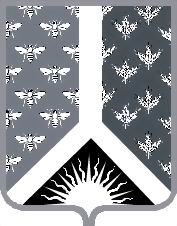 СОВЕТ НАРОДНЫХ ДЕПУТАТОВ НОВОКУЗНЕЦКОГО МУНИЦИПАЛЬНОГО РАЙОНАР Е Ш Е Н И Е от 30 мая 2014 года № 53-МНПАОб утверждении отчета об исполнении бюджета Новокузнецкого муниципального района за 2013 годПринято Советом народных депутатовНовокузнецкого муниципального района27 мая 2014 года1. Утвердить отчет об исполнении бюджета Новокузнецкого муниципального района за 2013 год по доходам в сумме 2 168 593,2  тыс. рублей, по расходам в сумме 2 201 924,9 тыс. рублей с превышением расходов над доходами (дефицит бюджета Новокузнецкого муниципального района) в сумме 33 331,7 тыс. рублей по следующим показателям:1) доходов бюджета Новокузнецкого муниципального района за 2013 год по кодам видов доходов, подвидов доходов, классификации операций сектора государственного управления, относящихся к доходам бюджета согласно приложению № 1 к настоящему Решению; 2) доходов бюджета Новокузнецкого муниципального района за 2013 год по кодам классификации доходов бюджетов согласно приложению № 2 к настоящему Решению;3) расходов бюджета Новокузнецкого муниципального района за 2013 год по разделам, и подразделам классификации расходов бюджетов согласно приложению № 3 к настоящему Решению;4) расходов бюджета Новокузнецкого муниципального района за 2013 год по разделам, подразделам, целевым статьям и видам расходов классификации расходов бюджета в ведомственной структуре расходов бюджета согласно приложению № 4 к настоящему Решению;5) источников финансирования дефицита бюджета Новокузнецкого муниципального района за 2013 год по кодам классификации источников финансирования дефицитов бюджетов согласно приложению № 5 к настоящему Решению;6) источников финансирования дефицита бюджета Новокузнецкого муниципального района за 2013 год по кодам групп, подгрупп, статей, видов источников финансирования дефицитов бюджетов, классификации операций сектора государственного управления, относящихся к источникам финансирования дефицита бюджета согласно приложению № 6 к настоящему Решению.2. Настоящее Решение вступает в силу со дня, следующего за днем его официального опубликования.Председатель Совета народных депутатов Новокузнецкого муниципального района                                                                      О. Г. Шестопалова                                                                   Глава Новокузнецкого муниципального района                                                                       Е. А. МанузинПриложение № 1к решению Совета народных депутатов Новокузнецкого муниципального района от 30 мая 2014 года  № 53-МНПА«Об утверждении отчета об исполнении бюджета Новокузнецкого муниципального района за 2013 год»Доходы бюджета Новокузнецкого муниципального района за 2013 год по кодам видов доходов, подвидов доходов, классификации операций сектора государственного управления, относящихся к доходам бюджетатыс. рублейПриложение № 2к решению Совета народных депутатов Новокузнецкого муниципального района от 30 мая 2014 года  № 53-МНПА«Об утверждении отчета об исполнении бюджета Новокузнецкого муниципального района за 2013 год»Доходы бюджета Новокузнецкого муниципального района за 2013 год по кодам классификации доходов бюджетатыс. рублейПриложение № 3к решению Совета народных депутатов Новокузнецкого муниципального района от 30 мая 2014 года  № 53-МНПА«Об утверждении отчета об исполнении бюджета Новокузнецкого муниципального района за 2013 год»Расходы бюджета Новокузнецкого муниципального района за 2013 год по разделам и подразделам классификации расходов бюджетатыс. рублейПриложение № 4к решению Совета народных депутатов Новокузнецкого муниципального района от 30 мая 2014 года  № 53-МНПА«Об утверждении отчета об исполнении бюджета Новокузнецкого муниципального района за 2013 год»тыс. рублейПриложение № 5к решению Совета народных депутатов Новокузнецкого муниципального района от 30 мая 2014 года  № 53-МНПА«Об утверждении отчета об исполнении бюджета Новокузнецкого муниципального района за 2013 год»Источники финансирования дефицита бюджета Новокузнецкого муниципального района за 2013 год по кодам классификации  источников финансирования дефицитов бюджетовтыс. рублейПриложение № 6к решению Совета народных депутатов Новокузнецкого муниципального района от 30 мая 2014 года  № 53-МНПА«Об утверждении отчета об исполнении бюджета Новокузнецкого муниципального района за 2013 год»Источники финансирования дефицита бюджета Новокузнецкого муниципального района за 2013 год по кодам групп, подгрупп, статей, видов источников финансирования дефицитов бюджетов, классификации операций сектора государственного управления, относящихся к источникам финансирования дефицита бюджетатыс. рублейКод Наименование групп, подгрупп, статей, подстатей, элементов, программ (подпрограмм), кодов экономической классификации доходовИсполнено1 00 00000 00 0000 000НАЛОГОВЫЕ И НЕНАЛОГОВЫЕ ДОХОДЫ1 039 15,801 01 00000 00 0000 000НАЛОГИ НА ПРИБЫЛЬ, ДОХОДЫ257 051,001 01 02000 01 0000 110Налог на доходы физических лиц257 051,001 01 02010 01 0000 110Налог на доходы физических лиц с доходов, источником которых является налоговый агент, за исключением доходов, в отношении которых исчисление и уплата налога осуществляются в соответствии со статьями 227, 227.1 и 228 Налогового кодекса Российской Федерации254 929,201 01 02020 01 0000 110Налог на доходы физических лиц с доходов, полученных от осуществления деятельности физическими лицами, зарегистрированными в качестве индивидуальных предпринимателей, нотариусов, занимающихся частной практикой, адвокатов, учредивших адвокатские кабинеты и других лиц, занимающихся частной практикой в соответствии со статьей 227 Налогового кодекса Российской Федерации162,401 01 02030 01 0000 110Налог на доходы физических лиц с доходов, полученных физическими лицами в соответствии со статьей 228 Налогового Кодекса Российской Федерации812,101 01 02040 01 0000 110Налог на доходы физических лиц в виде фиксированных авансовых платежей с доходов, полученных физическими лицами, являющимися иностранными гражданами, осуществляющими трудовую деятельность по найму у физических лиц на основании патента в соответствии со статьей 227.1 Налогового кодекса Российской Федерации1 147,301 05 00000 00 0000 000НАЛОГИ НА СОВОКУПНЫЙ ДОХОД6 592,301 05 02000 02 0000 110Единый налог на вмененный доход для отдельных видов деятельности6 932,401 05 02010 02 0000 110Единый налог на вмененный доход для отдельных видов деятельности6 979,301 05 02020 02 0000 110Единый налог на вмененный доход для отдельных видов деятельности (за налоговые периоды, истекшие до 1 января 2011 года)-46,901 05 03000 01 0000 110Единый сельскохозяйственный налог-392,801 05 03010 01 0000 110Единый сельскохозяйственный налог-417,601 05 03020 01 0000 110Единый сельскохозяйственный налог (за налоговые периоды, истекшие до 1 января 2011 года)24,801 05 04000 02 0000 110Налог, взимаемый в связи с применением патентной системы налогообложения52,701 05 04020 02 0000 110Налог, взимаемый в связи с применением патентной системы налогообложения, зачисляемый в бюджеты муниципальных районов52,701 08 00000 00 0000 000ГОСУДАРСТВЕННАЯ ПОШЛИНА90,101 08 03000 01 0000 110Государственная пошлина по делам, рассматриваемым в судах общей юрисдикции, мировыми судьями36,101 08 03010 01 0000 110 Государственная пошлина по делам, рассматриваемым в судах общей юрисдикции, мировыми судьями (за исключением Верховного Суда Российской Федерации)36,101 08 07000 01 0000 110Государственная пошлина за государственную регистрацию, а также за совершение прочих юридически значимых действий54,001 08 07150 01 0000 110Государственная пошлина за выдачу разрешения на установку рекламной конструкции54,001 09 00000 00 0000 000ЗАДОЛЖЕННОСТЬ И ПЕРЕРАСЧЕТЫ ПО ОТМЕНЕННЫМ НАЛОГАМ, СБОРАМ И ИНЫМ ОБЯЗАТЕЛЬНЫМ ПЛАТЕЖАМ6,301 09 07000 00 0000 110Прочие налоги и сборы (по отмененным местным налогам и сборам)6,301 09 07050 00 0000 110Прочие местные налоги и сборы6,301 09 07053 05 0000 110Прочие местные налоги и сборы, мобилизуемые на территориях муниципальных районов6,301 11 00000 00 0000 000ДОХОДЫ ОТ ИСПОЛЬЗОВАНИЯ ИМУЩЕСТВА, НАХОДЯЩЕГОСЯ В ГОСУДАРСТВЕННОЙ И МУНИЦИПАЛЬНОЙ СОБСТВЕННОСТИ641 228,901 11 05000 00 0000 120Доходы, получаемые в виде арендной либо иной платы за передачу в возмездное пользование государственного и муниципального имущества (за исключением имущества бюджетных и автономных учреждений, а также имущества государственных и муниципальных унитарных предприятий, в том числе казенных)641 228,901 11 05010 00 0000 120Доходы, получаемые в виде арендной платы за земельные участки, государственная собственность на которые не разграничена, а также средства от продажи права на заключение договоров аренды указанных земельных участков638 032,801 11 05013 10 0000 120Доходы, получаемые в виде арендной платы за земельные участки, государственная собственность на которые не разграничена и которые расположены в границах поселений, а также средства от продажи права на заключение договоров аренды указанных земельных участков638 032,801 11 05030 00 0000 120Доходы от сдачи в аренду имущества, находящегося в оперативном управлении органов государственной власти, органов местного самоуправления, государственных внебюджетных фондов и созданных ими учреждений (за исключением имущества бюджетных и автономных учреждений)3 196,101 11 05035 05 0000 120Доходы от сдачи в аренду имущества, находящегося в оперативном управлении органов управления муниципальных районов и созданных ими учреждений (за исключением имущества муниципальных бюджетных и автономных учреждений)3 196,101 12 00000 00 0000 000ПЛАТЕЖИ ПРИ ПОЛЬЗОВАНИИ ПРИРОДНЫМИ РЕСУРСАМИ80 247,401 12 01000 01 0000 120Плата за негативное воздействие на окружающую среду80 247,401 12 01010 01 0000 120Плата за выбросы загрязняющих веществ в атмосферный воздух стационарными объектами10 917,401 12 01020 01 0000 120Плата за выбросы загрязняющих веществ в атмосферный воздух передвижными объектами507,901 12 01030 01 0000 120Плата за сбросы загрязняющих веществ в водные объекты6 582,501 12 01040 01 0000 120Плата за размещение отходов производства и потребления62 239,601 13 00000 00 0000 000ДОХОДЫ ОТ ОКАЗАНИЯ ПЛАТНЫХ УСЛУГ (РАБОТ) И КОМПЕНСАЦИИ ЗАТРАТ ГОСУДАРСТВА800,401 13 01000 00 0000 130Доходы от оказания платных услуг (работ) 453,301 13 01990 00 0000 130Прочие доходы от оказания платных услуг (работ)453,301 13 01995 05 0000 130Прочие доходы от оказания платных услуг (работ) получателями средств бюджетов муниципальных районов453,301 13 02000 00 0000 130Доходы от компенсации затрат государства347,101 13 02990 00 0000 130Прочие доходы от компенсации затрат государства 347,101 13 02995 05 0000 130Прочие доходы от компенсации затрат бюджетов муниципальных районов347,101 14 00000 00 0000 000ДОХОДЫ ОТ ПРОДАЖИ МАТЕРИАЛЬНЫХ И НЕМАТЕРИАЛЬНЫХ АКТИВОВ9 254,101 14 02000 00 0000 000Доходы от реализации имущества, находящегося в государственной и муниципальной собственности (за исключением имущества бюджетных и автономных учреждений, а также имущества государственных и муниципальных унитарных предприятий, в том числе казенных)1 137,401 14 02050 05 0000 410Доходы от реализации имущества, находящегося в собственности муниципальных районов (за исключением имущества муниципальных бюджетных и автономных учреждений, а также имущества муниципальных унитарных предприятий, в том числе казенных), в части реализации основных средств по указанному имуществу1 137,401 14 02053 05 0000 410Доходы от реализации иного имущества, находящегося в собственности муниципальных районов (за исключением имущества муниципальных бюджетных и автономных учреждений, а также имущества муниципальных унитарных предприятий, в том числе казенных), в части реализации основных средств по указанному имуществу1 137,401 14 06000 00 0000 430 Доходы от продажи земельных участков, находящихся в государственной и муниципальной собственности (за исключением земельных участков бюджетных и автономных учреждений)8 116,701 14 06010 00 0000 430 Доходы от продажи земельных участков,  государственная собственность на которые не разграничена8 116,701 14 06013 10 0000 430Доходы от продажи земельных участков, государственная собственность на которые не разграничена и которые расположены в границах поселений8 116,701 16 00000 00 0000 000ШТРАФЫ, САНКЦИИ, ВОЗМЕЩЕНИЕ УЩЕРБА44 064,901 16 03000 00 0000 140Денежные взыскания (штрафы) за нарушение законодательства о налогах и сборах8,501 16 03010 01 0000 140Денежные взыскания (штрафы) за нарушение законодательства о налогах и сборах, предусмотренные статьями 116, 118, пунктом 2 статьи 119, статьей 1191, пунктами 1 и 2 статьи 120, статьями 125, 126, 128, 129, 1291, пунктом 1 статьи 1293, статьями 1294, 132, 133, 134, 135, 1351 и 1352 Налогового кодекса Российской Федерации, а также штрафы, взыскание которых осуществляется на основании ранее действовавшей статьи 117 Налогового кодекса Российской Федерации 8,501 16 06000 01 0000 140Денежные взыскания (штрафы) за нарушение законодательства о применении контрольно-кассовой техники при осуществлении наличных денежных расчетов и (или) расчетов с использованием платежных карт222,501 16 23000 00 0000 140Доходы от возмещения ущерба при возникновении страховых случаев65,901 16 23050 05 0000 140Доходы от возмещения ущерба при возникновении страховых случаев, когда выгодоприобретателями выступают получатели средств бюджетов муниципальных районов65,901 16 23051 05 0000 140Доходы от возмещения ущерба при возникновении страховых случаев по обязательному страхованию гражданской ответственности, когда выгодоприобретателями выступают получатели средств бюджетов муниципальных районов65,901 16 25000 00 0000 140Денежные взыскания (штрафы) за нарушение законодательства Российской Федерации о недрах, об особо охраняемых природных территориях, об охране и использовании животного мира, об экологической экспертизе, в области охраны окружающей среды, земельного законодательства, лесного законодательства, водного законодательства383,601 16 25030 01 0000 140Денежные взыскания (штрафы) за нарушение законодательства Российской Федерации об охране и использовании животного мира3,001 16 25060 01 0000 140Денежные взыскания (штрафы) за нарушение земельного законодательства80,601 16 25080 00 0000 140Денежные взыскания (штрафы) за нарушение водного законодательства300,001 16 25085 05 0000 140Денежные взыскания (штрафы) за нарушение водного законодательства на водных объектах, находящихся в собственности муниципальных районов300,001 16 30000 01 0000 140Денежные взыскания (штрафы) за правонарушения в области дорожного движения93,501 16 30030 01 0000 140Прочие денежные взыскания (штрафы) за правонарушения в области дорожного движения0,501 16 33000 00 0000 140Денежные взыскания (штрафы) за нарушение законодательства Российской Федерации о размещении заказов на поставки товаров, выполнение работ, оказание услуг93,001 16 33050 05 0000 140Денежные взыскания (штрафы) за нарушение законодательства Российской Федерации о размещении заказов на поставки товаров, выполнение работ, оказание услуг для нужд муниципальных районов93,001 16 51000 02 0000 140Денежные взыскания (штрафы), установленные законами субъектов Российской Федерации за несоблюдение муниципальных правовых актов23,201 16 51030 02 0000 140Денежные взыскания (штрафы), установленные законами субъектов Российской Федерации за несоблюдение муниципальных правовых актов, зачисляемые в бюджеты муниципальных районов23,201 16 90000 00 0000 140Прочие поступления от денежных взысканий (штрафов) и иных сумм в возмещение ущерба43 267,701 16 90050 05 0000 140Прочие поступления от денежных взысканий (штрафов) и иных сумм в возмещение ущерба, зачисляемые в бюджеты муниципальных районов43 267,701 17 00000 00 0000 000ПРОЧИЕ НЕНАЛОГОВЫЕ ДОХОДЫ80,401 17 01000 00 0000 180Невыясненные поступления2,701 17 01050 05 0000 180Невыясненные поступления, зачисляемые в бюджеты муниципальных районов2,701 17 05000 00 0000 180Прочие неналоговые доходы77,701 17 05050 05 0000 180Прочие неналоговые доходы бюджетов муниципальных районов77,702 00 00000 00 0000 000БЕЗВОЗМЕЗДНЫЕ ПОСТУПЛЕНИЯ1 129 177,402 02 00000 00 0000 000БЕЗВОЗМЕЗДНЫЕ ПОСТУПЛЕНИЯ ОТ ДРУГИХ БЮДЖЕТОВ БЮДЖЕТНОЙ СИСТЕМЫ РОССИЙСКОЙ ФЕДЕРАЦИИ1 121 070,902 02 02000 00 0000 151Субсидии бюджетам бюджетной системы Российской Федерации (межбюджетные субсидии)36 258,902 02 02008 00 0000 151Субсидии бюджетам на обеспечение жильем молодых семей 1 477,802 02 02008 05 0000 151Субсидии бюджетам муниципальных районов на обеспечение жильем молодых семей1 477,802 02 02009 00 0000 151Субсидии бюджетам на государственную поддержку малого и среднего предпринимательства, включая крестьянские (фермерские) хозяйства1 481,502 02 02009 05 0000 151Субсидии бюджетам муниципальных районов на государственную поддержку малого и среднего предпринимательства, включая крестьянские (фермерские) хозяйства1 481,502 02 02051 00 0000 151Субсидии бюджетам на реализацию федеральных целевых программ591,102 02 02051 05 0000 151Субсидии бюджетам муниципальных районов на реализацию федеральных целевых программ591,102 02 02077 00 0000 151Субсидии бюджетам на бюджетные инвестиции в объекты капитального строительства государственной собственности (объекты капитального строительства собственности муниципальных образований)1 500,002 02 02077 05 0000 151Субсидии бюджетам муниципальных районов на бюджетные инвестиции в объекты капитального строительства собственности муниципальных образований1 500,002 02 02078 00 0000 151Субсидии бюджетам на бюджетные инвестиции для модернизации объектов коммунальной инфраструктуры890,502 02 02078 05 0000 151Субсидии бюджетам муниципальных районов на бюджетные инвестиции для модернизации объектов коммунальной инфраструктуры890,502 02 02085 00 0000 151Субсидии бюджетам на осуществление мероприятий по обеспечению жильем граждан Российской Федерации, проживающих в сельской местности4 204,502 02 02085 05 0000 151Субсидии бюджетам муниципальных районов на осуществление мероприятий по обеспечению жильем граждан Российской Федерации, проживающих в сельской местности4 204,502 02 02088 00 0000 151Субсидии бюджетам муниципальных образований на обеспечение мероприятий по капитальному ремонту многоквартирных домов, переселению граждан из аварийного жилищного фонда и модернизации систем коммунальной инфраструктуры за счет средств, поступивших от государственной корпорации - Фонда содействия реформированию жилищно-коммунального хозяйства9 020,902 02 02088 05 0000 151Субсидии бюджетам муниципальных районов на обеспечение мероприятий по капитальному ремонту многоквартирных домов, переселению граждан из аварийного жилищного фонда и модернизации систем коммунальной инфраструктуры за счет средств, поступивших от государственной корпорации - Фонда содействия реформированию жилищно-коммунального хозяйства9 020,902 02 02088 05 0002 151Субсидии бюджетам муниципальных районов на обеспечение мероприятий по переселению граждан из аварийного жилищного фонда за счет средств, поступивших от государственной корпорации - Фонда содействия реформированию жилищно-коммунального хозяйства9 020,902 02 02089 00 0000 151Субсидии бюджетам муниципальных образований на обеспечение мероприятий по капитальному ремонту многоквартирных домов, переселению граждан из аварийного жилищного фонда и модернизации систем коммунальной инфраструктуры за счет средств бюджетов474,802 02 02089 05 0000 151Субсидии бюджетам муниципальных районов на обеспечение мероприятий по капитальному ремонту многоквартирных домов, переселению граждан из аварийного жилищного фонда и модернизации систем коммунальной инфраструктуры за счет средств бюджетов474,802 02 02089 05 0002 151Субсидии бюджетам муниципальных районов на обеспечение мероприятий по переселению граждан из аварийного жилищного фонда за счет средств бюджетов474,802 02 02145 00 0000 151Субсидии бюджетам на модернизацию региональных систем общего образования4 022,002 02 02145 05 0000 151Субсидии бюджетам муниципальных районов на модернизацию региональных систем общего образования4 022,002 02 02999 00 0000 151Прочие субсидии12 595,802 02 02999 05 0000 151Прочие субсидии бюджетам муниципальных районов12 595,802 02 03000 00 0000 151Субвенции бюджетам субъектов Российской Федерации и муниципальных образований 500 952,902 02 03001 00 0000 151Субвенции бюджетам на оплату жилищно-коммунальных услуг отдельным категориям граждан9 715,102 02 03001 05 0000 151Субвенции бюджетам муниципальных районов на оплату жилищно-коммунальных услуг отдельным категориям граждан9 715,102 02 03004 00 0000 151Субвенции бюджетам на обеспечение мер социальной поддержки для лиц, награжденных знаком «Почетный донор СССР», «Почетный донор России»1 322,702 02 03004 05 0000 151Субвенции бюджетам муниципальных районов на обеспечение мер социальной поддержки для лиц, награжденных знаком «Почетный донор СССР», «Почетный донор России»1 322,702 02 03012 00 0000 151Субвенции бюджетам на выплаты инвалидам компенсаций страховых премий по договорам обязательного страхования гражданской ответственности владельцев транспортных средств2,502 02 03012 05 0000 151Субвенции бюджетам муниципальных районов на выплаты инвалидам компенсаций страховых премий по договорам обязательного страхования гражданской ответственности владельцев транспортных средств2,502 02 03013 00 0000 151Субвенции бюджетам муниципальных образований на обеспечение мер социальной поддержки реабилитированных лиц и лиц, признанных пострадавшими от политических репрессий2 845,402 02 03013 05 0000 151Субвенции бюджетам муниципальных районов на обеспечение мер социальной поддержки реабилитированных лиц и лиц, признанных пострадавшими от политических репрессий2 845,402 02 03015 00 0000 151Субвенции бюджетам на осуществление первичного воинского учета на территориях, где отсутствуют военные комиссариаты3 311,502 02 03015 05 0000 151Субвенции бюджетам муниципальных районов на осуществление первичного воинского учета на территориях, где отсутствуют военные комиссариаты3 311,502 02 03020 00 0000 151Субвенции бюджетам на выплату единовременного пособия при всех формах устройства детей, лишенных родительского попечения, в семью1 021,902 02 03020 05 0000 151Субвенции бюджетам муниципальных районов на выплату единовременного пособия при всех формах устройства детей, лишенных родительского попечения, в семью1 021,902 02 03021 00 0000 151Субвенции бюджетам муниципальных образований на ежемесячное денежное вознаграждение за классное руководство4 977,102 02 03021 05 0000 151Субвенции бюджетам муниципальных районов на ежемесячное денежное вознаграждение за классное руководство4 977,102 02 03022 00 0000 151Субвенции бюджетам муниципальных образований на предоставление гражданам субсидий на оплату жилого помещения и коммунальных услуг1 294,002 02 03022 05 0000 151Субвенции бюджетам муниципальных районов на предоставление гражданам субсидий на оплату жилого помещения и коммунальных услуг1 294,002 02 03024 00 0000 151Субвенции местным бюджетам на выполнение передаваемых полномочий субъектов Российской Федерации 435 829,002 02 03024 05 0000 151Субвенции бюджетам муниципальных районов на выполнение передаваемых полномочий субъектов Российской Федерации435 829,002 02 03026 00 0000 151Субвенции бюджетам муниципальных образований на обеспечение жилыми помещениями детей-сирот, детей, оставшихся без попечения родителей, а также детей, находящихся под опекой (попечительством), не имеющих закрепленного жилого помещения1 000,002 02 03026 05 0000 151Субвенции бюджетам муниципальных районов на обеспечение жилыми помещениями детей-сирот, детей, оставшихся без попечения родителей, а также детей, находящихся под опекой (попечительством), не имеющих закрепленного жилого помещения1 000,002 02 03027 00 0000 151Субвенции бюджетам муниципальных образований на содержание ребенка в семье опекуна и приемной семье, а также вознаграждение, причитающееся приемному родителю25 852,202 02 03027 05 0000 151Субвенции бюджетам муниципальных районов на содержание ребенка в семье опекуна и приемной семье, а также вознаграждение, причитающееся приемному родителю25 852,202 02 03029 00 0000 151Субвенции бюджетам муниципальных образований на компенсацию части родительской платы за содержание ребенка в государственных и муниципальных образовательных учреждениях, реализующих основную общеобразовательную программу дошкольного образования2 945,002 02 03029 05 0000 151Субвенции бюджетам муниципальных районов на компенсацию части родительской платы за содержание ребенка в муниципальных образовательных учреждениях, реализующих основную общеобразовательную программу дошкольного образования2 945,002 02 03053 00 0000 151Субвенции бюджетам на выплату единовременного пособия беременной жене военнослужащего, проходящего военную службу по призыву, а также ежемесячного пособия на ребенка военнослужащего, проходящего военную службу по призыву1 171,502 02 03053 05 0000 151Субвенции бюджетам муниципальных районов на выплату единовременного пособия беременной жене военнослужащего, проходящего военную службу по призыву, а также ежемесячного пособия на ребенка военнослужащего, проходящего военную службу по призыву1 171,502 02 03069 00 0000 151Субвенции бюджетам на обеспечение жильем отдельных категорий граждан, установленных Федеральным законом от 12 января 1995 года № 5-ФЗ «О ветеранах», в соответствии с Указом Президента Российской Федерации от 7 мая 2008 года № 714 «Об обеспечении жильем ветеранов Великой Отечественной войны 1941 - 1945 годов»5 150,402 02 03069 05 0000 151Субвенции бюджетам муниципальных районов на обеспечение жильем отдельных категорий граждан, установленных Федеральным законом от 12 января 1995 года № 5-ФЗ «О ветеранах», в соответствии с Указом Президента Российской Федерации от 7 мая 2008 года № 714 «Об обеспечении жильем ветеранов Великой Отечественной войны 1941 - 1945 годов»5 150,402 02 03090 00 0000 151Субвенции бюджетам муниципальных образований на осуществление ежемесячной денежной выплаты, назначаемой в случае рождения третьего ребенка или последующих детей до достижения ребенком возраста трех лет1 514,602 02 03090 05 0000 151Субвенции бюджетам муниципальных районов на осуществление ежемесячной денежной выплаты, назначаемой в случае рождения третьего ребенка или последующих детей до достижения ребенком возраста трех лет1 514,602 02 03119 00 0000 151Субвенции бюджетам муниципальных образований на обеспечение предоставления жилых помещений детям-сиротам и детям, оставшимся без попечения родителей, лицам из их числа по договорам найма специализированных жилых помещений3 000,002 02 03119 05 0000 151Субвенции бюджетам муниципальных районов на обеспечение предоставления жилых помещений детям-сиротам и детям, оставшимся без попечения родителей, лицам из их числа по договорам найма специализированных жилых помещений3 000,002 02 04000 00 0000 151Иные межбюджетные трансферты583 859,102 02 04012 00 0000 151Межбюджетные трансферты, передаваемые бюджетам для компенсации дополнительных расходов, возникших в результате решений, принятых органами власти другого уровня539 815,602 02 04012 05 0000 151Межбюджетные трансферты, передаваемые бюджетам муниципальных районов для компенсации дополнительных расходов, возникших в результате решений, принятых органами власти другого уровня539 815,602 02 04014 00 0000 151Межбюджетные трансферты, передаваемые бюджетам муниципальных образований на осуществление части полномочий по решению вопросов местного значения в соответствии с заключенными соглашениями43 482,502 02 04014 05 0000 151Межбюджетные трансферты, передаваемые бюджетам муниципальных районов из бюджетов поселений на осуществление части полномочий по решению вопросов местного значения в соответствии с заключенными соглашениями43 482,502 02 04025 00 0000 151Межбюджетные трансферты, передаваемые бюджетам на комплектование книжных фондов библиотек муниципальных образований и государственных библиотек городов Москвы и Санкт-Петербурга161,002 02 04025 05 0000 151Межбюджетные трансферты, передаваемые бюджетам муниципальных районов на комплектование книжных фондов библиотек муниципальных образований161,002 02 04052 00 0000 151Межбюджетные трансферты, передаваемые бюджетам на государственную поддержку муниципальных учреждений культуры, находящихся на территориях сельских поселений200,002 02 04052 05 0000 151Межбюджетные трансферты, передаваемые бюджетам муниципальных районов на государственную поддержку муниципальных учреждений культуры, находящихся на территориях сельских поселений200,002 02 04053 00 0000 151Межбюджетные трансферты, передаваемые бюджетам на государственную поддержку лучших работников муниципальных учреждений культуры, находящихся на территориях сельских поселений200,002 02 04053 05 0000 151Межбюджетные трансферты, передаваемые бюджетам муниципальных районов на государственную поддержку лучших работников муниципальных учреждений культуры, находящихся на территориях сельских поселений200,002 07 00000 00 0000 180ПРОЧИЕ БЕЗВОЗМЕЗДНЫЕ ПОСТУПЛЕНИЯ8 249,802 07 05000 05 0000 180Прочие безвозмездные поступления в бюджеты муниципальных районов8 249,802 07 05030 05 0000 180Прочие безвозмездные поступления в бюджеты муниципальных районов8 249,802 19 00000 00 0000 000ВОЗВРАТ ОСТАТКОВ СУБСИДИЙ, СУБВЕНЦИЙ И ИНЫХ МЕЖБЮДЖЕТНЫХ ТРАНСФЕРТОВ, ИМЕЮЩИХ ЦЕЛЕВОЕ НАЗНАЧЕНИЕ, ПРОШЛЫХ ЛЕТ-143,302 19 05000 05 0000 151Возврат остатков субсидий, субвенций и иных межбюджетных трансфертов, имеющих целевое назначение, прошлых лет из бюджетов муниципальных районов-143,30ИТОГО2 168 593,20КодНаименование групп, подгрупп, статей, подстатей, элементов, программ (подпрограмм), кодов экономической классификации доходовИсполнено за  2013 годКодНаименование групп, подгрупп, статей, подстатей, элементов, программ (подпрограмм), кодов экономической классификации доходовИсполнено за  2013 год1 00 00000 00 0000 000Налоговые и неналоговые доходы1 039 415,81 01 00000 00 0000 000НАЛОГИ НА ПРИБЫЛЬ, ДОХОДЫ257 051,01 01 02000 01 0000 110Налог на доходы физических лиц257 051,01 05 00000 00 0000 000НАЛОГИ НА СОВОКУПНЫЙ ДОХОД6 592,31 08 00000 00 0000 000ГОСУДАРСТВЕННАЯ ПОШЛИНА90,11 09 00000 00 0000 000Задолженность и перерасчеты по отмененным налогам6,31 11 00000 00 0000 000ДОХОДЫ ОТ ИСПОЛЬЗОВАНИЯ ИМУЩЕСТВА, НАХОДЯЩЕГОСЯ В ГОСУДАРСТВЕННОЙ И МУНИЦИПАЛЬНОЙ СОБСТВЕННОСТИ641 228,9112 00000 00 0000 000ПЛАТЕЖИ ПРИ ПОЛЬЗОВАНИИ ПРИРОДНЫМИ РЕСУРСАМИ80 247,4113 00000 00 0000 000ДОХОДЫ ОТ ОКАЗАНИЯ ПЛАТНЫХ УСЛУГ И КОМПЕНСАЦИИИ ЗАТРАТ ГОСУДАРСТВА800,4114 00000 00 0000 000ДОХОДЫ ОТ ПРОДАЖИ МАТЕРИАЛЬНЫХ И НЕМАТЕРИАЛЬНЫХ АКТИВОВ9 254,11 16 00000 00 0000 000ШТРАФЫ, САНКЦИИ, ВОЗМЕЩЕНИЕ УЩЕРБА44 064,91 17 00000 00 0000 180ПРОЧИЕ НЕНАЛОГОВЫЕ ДОХОДЫ80,42 00 00000 00 0000 000БЕЗВОЗМЕЗДНЫЕ ПОСТУПЛЕНИЯ1 129 177,42 02 00000 00 0000 000БЕЗВОЗМЕЗДНЫЕ ПОСТУПЛЕНИЯ ОТ ДРУГИХ БЮДЖЕТОВ БЮДЖЕТНОЙ СИСТЕМЫ РОССИЙСКОЙ ФЕДЕРАЦИИ1 121 070,92 02 02000 00 0000 151Субсидии бюджетам субъектов Российской Федерации и муниципальных образований (межбюджетные субсидии)36 258,92 02 03000 00 0000 151Субвенции бюджетам субъектов Российской Федерации и муниципальных образований500 952,92 02 04000 00 0000 151Иные межбюджетные трансферты583 859,12 07 05000 00 0000 000ПРОЧИЕ БЕЗВОЗМЕЗДНЫЕ ПОСТУПЛЕНИЯ8 249,82 19 00000 00 0000 000Возврат остатков субсидий и субвенций и иных межбюджетных трансфертов, имеющих целевое назначение, прошлых лет-143,3Итого2 168 593,2НаименованиеразделподразделИсполнено за 2013 годОБЩЕГОСУДАРСТВЕННЫЕ ВОПРОСЫ0102,03,04, 06,07,13282 891,5Функционирование высшего должностного лица субъекта Российской Федерации и муниципального образования01021 156,0Функционирование законодательных (представительных) органов государственной власти и представительных органов муниципальных образований01033 757,0Функционирование Правительства Российской Федерации, высших исполнительных органов государственной власти субъектов Российской Федерации, местных администраций 010447 376,8Обеспечение деятельности финансовых, налоговых и таможенных органов и финансового (финансово-бюджетного) надзора01063 140,0Обеспечение проведения выборов и референдумов01073 289,8Резервные фонды01110,0Другие общегосударственные вопросы0113224 171,9НАЦИОНАЛЬНАЯ ОБОРОНА02033 311,5Мобилизационная и вневойсковая подготовка02033 311,5НАЦИОНАЛЬНАЯ БЕЗОПАСНОСТЬ И ПРАВООХРАНИТЕЛЬНАЯ ДЕЯТЕЛЬНОСТЬ0309,1471 203,2Защита населения и территории от чрезвычайных ситуаций природного и техногенного характера, гражданская оборона030971 061,8Другие вопросы в области национальной безопасности и правоохранительной деятельности0314141,4НАЦИОНАЛЬНАЯ ЭКОНОМИКА0401,05,08,09,12123 436,9Общеэкономические вопросы04011 889,5Сельское хозяйство и рыболовство040547 316,3Транспорт040841 235,4Дорожное хозяйство (дорожные фонды)04099 376,9Другие вопросы в области национальной экономики041223 618,8ЖИЛИЩНО-КОММУНАЛЬНОЕ ХОЗЯЙСТВО0501,02,03,05426 595,3Жилищное хозяйство 050129 977,2Коммунальное хозяйство 0502375 837,0Благоустройство050313 742,0Другие вопросы в области жилищно-коммунального хозяйства05057 039,1ОХРАНА ОКРУЖАЮЩЕЙ СРЕДЫ06051 406,1Другие вопросы в области охраны окружающей среды 06051 406,1ОБРАЗОВАНИЕ0701,02,07,09799 489,0Дошкольное образование 0701217 300,1Общее образование 0702535 361,5Молодёжная политика и оздоровление детей0707491,5КУЛЬТУРА, КИНЕМАТОГРАФИЯ 0801,04103 916,4Культура080199 425,9Другие вопросы в области культуры, кинематографии08044 490,5ЗДРАВООХРАНЕНИЕ 0901,02,0951 227,9Стационарная медицинская помощь090132 586,3Амбулаторная помощь090214 803,8Другие вопросы в области здравоохранения09093 837,8СОЦИАЛЬНАЯ ПОЛИТИКА1001,02,03,04,06262 653,1Пенсионное обеспечение10017 621,5Социальное обслуживание населения100236 934,9Социальное обеспечение населения1003151 132,6Охрана семьи и детства100437 618,9Другие вопросы в области социальной политики100629 345,2ФИЗИЧЕСКАЯ КУЛЬТУРА  И СПОРТ11015 996,4Физическая культура11015 996,4СРЕДСТВА МАССОВОЙ ИНФОРМАЦИИ12024 783,4Периодическая печать и издательства12024 783,4ОБСЛУЖИВАНИЕ ГОСУДАРСТВЕННОГО И МУНИЦИПАЛЬНОГО ДОЛГА13011 338,1Обслуживание государственного внутреннего и муниципального долга13011 338,1МЕЖБЮДЖЕТНЫЕ ТРАНСФЕРТЫ140163 676,1Дотации на выравнивание бюджетной обеспеченности субъектов Российской Федерации и муниципальных образований140163 676,1ВСЕГО   РАСХОДОВ 2 201 924,9Распределение бюджетных ассигнований бюджета по разделам, подразделам, целевым статьям и видам расходов классификации расходов бюджета в ведомственной структуре расходов за 2013 год НаименованиеРазделПодразделЦелевая статьяВид расходаИсполнено за 2013 годадминистрация Новокузнецкого муниципального района502 916,7Муниципальные программы00007950000000354 044,1Общегосударственные вопросы01000000000000267 182,2Функционирование высшего должностного лица субъекта Российской Федерации и муниципального образования010200000000001 156,0Руководство и управление в сфере установленных функций010200100001211 156,0Функционирование Правительства Российской Федерации, высших исполнительных органов государственной власти субъектов Российской Федерации, местных администраций0104000000000047 376,8Центральный аппарат0104001040000047 376,8Фонд оплаты труда и страховые взносы0104001040012134 967,7Иные выплаты персоналу, за исключением фонда оплаты труда0104001040012226,6Закупка товаров, работ, услуг в сфере информационно-коммуникационных технологий010400104002422 619,9Прочая закупка товаров, работ и услуг для государственных (муниципальных) нужд010400104002446 957,5Пособия и компенсации гражданам и иные социальные выплаты, кроме публичных нормативных обязательств0104001040032167,8Исполнение судебных актов010400104008301 421,6Уплата налога на имущество организаций и земельного налога01040010400851983,2Уплата прочих налогов, сборов и иных платежей01040010400852332,5Обеспечение проведения выборов и референдумов010700000000003 289,8Муниципальные программы010779500000003 289,8Муниципальная программа «Развитие организационно – хозяйственной деятельности МО «Новокузнецкий муниципальный район» в рамках реализации реформы местного самоуправления в 2013-2015 годах»010779559000003 289,8Подпрограмма «Организационные мероприятия»010779559062443 289,8Резервные фонды011107000000000,0Другие общегосударственные вопросы01130000000000215 359,6Резервный фонд администрации Новокузнецкого муниципального района011307005000003 272,8Пособия и компенсации гражданам и иные социальные выплаты, кроме публичных нормативных обязательств01130700500321379,0Исполнение судебных актов Российской Федерации и мировых соглашений по возмещению вреда, причиненного в результате незаконных действий (бездействия) органов государственной власти (государственных органов), органов местного самоуправления либо должностных лиц этих органов, а также в результате деятельности казенных учреждений011307005008312 893,8Осуществление функций по хранению, комплектованию, учету и использованию документов Архивного фонда Кемеровской области0113001000661111,0Создание и функционирование комиссий по делам несовершеннолетних и защите их прав01130010007000323,2Фонд оплаты труда и страховые взносы01130010007121308,2Прочая закупка товаров, работ и услуг для государственных (муниципальных) нужд0113001000724415,0Создание административных комиссий011300100092440,7Обеспечение деятельности подведомственных учреждений011344099016111 906,2Выполнение других обязательств государства0113092030000013 874,5Прочая закупка товаров, работ и услуг для государственных (муниципальных) нужд01130920300244530,1Субсидии юридическим лицам (кроме государственных (муниципальных) учреждений) и физическим лицам - производителям товаров, работ, услуг0113092030081013 344,4Муниципальные программы01137950000000195 971,2Муниципальная программа «Развитие организационно – хозяйственной деятельности МО «Новокузнецкий муниципальный район» в рамках реализации реформы местного самоуправления в 2013-2015 годах»0113795590000085 756,8Подпрограмма «Взаимодействие со СМИ и полиграфическими организациями»011379559022441 475,4Подпрограмма «Информатизация муниципального образования»01137955903242257,9Подпрограмма «Материальное стимулирование достижений предприятий, организаций и отдельных граждан»01137955905244315,1Подпрограмма «Материальное стимулирование достижений предприятий, организаций и отдельных граждан»0113795590536079 287,0Подпрограмма «Организационные мероприятия»011379559062444 351,4Подпрограмма «Введение электронного документооборота»0113795590724270,0Переданные полномочия. Муниципальная программа «Развитие организационно – хозяйственной деятельности МО «Новокузнецкий муниципальный район» в рамках реализации реформы местного самоуправления в 2013-2015 годах»01137955900000222,2Подпрограмма «Взаимодействие со СМИ и полиграфическими организациями»01137955902244142,2Подпрограмма «Ведение похозяйственного учета»0113795590424280,0Муниципальная программа «Повышение инвестиционной привлекательности МО «Новокузнецкий муниципальный район» на 2013 - 2015 годы»011379561000001 669,0Закупка товаров, работ, услуг в сфере информационно-коммуникационных технологий011379561002421 311,8Прочая закупка товаров, работ и услуг для государственных (муниципальных) нужд01137956100244357,2Муниципальная программа «Развитие социальной сферы муниципального образования «Новокузнецкий муниципальный район» в 2013-2015 годах»011379565000005 238,8Подпрограмма «Капитальное строительство социальных объектов на 2013 - 2015 годы»01137956501244640,0Подпрограмма «Подготовка к зиме и социально-инженерное обустройство территорий Новокузнецкого муниципального района на 2013-2015 годы»011379565062444 598,8Муниципальная программа «Безопасность дорожного движения в МО «Новокузнецкий муниципальный район» на 2013-2015г.г.»01137957000000500,0Программные мероприятия на 2013-2015г.г. «Проведение мероприятий по пропаганде безопасности дорожного движения»01137957002244500,0Муниципальная программа «Развитие  и укрепление материально-технической базы Новокузнецкого муниципального района в 2013-2015 годах» 0113795800000095 449,4Программные мероприятия на 2013-2015 г. «Проведение независимой оценки муниципальных объектов»01137958004244278,9Программные мероприятия на 2013-2015 г. «Улучшение материально-технической базы»01137958006242770,1Программные мероприятия на 2013-2015 г. «Улучшение материально-технической базы»0113795800624412 619,3Программные мероприятия на 2013-2015 г. «Улучшение материально-технической базы»0113795800641081 781,1Переданные полномочия. Муниципальная программа «Развитие  и укрепление материально-технической базы Новокузнецкого муниципального района в 2013-2015 годах» 011379580002447 135,0Программные мероприятия на 2013-2015 г. «Межевание, изготовление кадастровых планов земельных участков»011379580012443 584,5Программные мероприятия на 2013-2015 г. «Обследование объектов и изготовление технических паспортов»011379580022443 359,4Программные мероприятия на 2013-2015 г. «Страхование муниципальных объектов недвижимости от чрезвычайных ситуаций»01137958003244191,1Национальная безопасность и правоохранительная деятельность03000000000000589,3Муниципальные программы03007950000000589,3Муниципальная программа «Развитие организационно – хозяйственной деятельности МО «Новокузнецкий муниципальный район» в рамках реализации реформы местного самоуправления в 2013-2015 годах»0314795590000074,1Подпрограмма «Материальное стимулирование достижений предприятий, организаций и отдельных граждан»0314795590536074,1Муниципальная программа «Предупреждение и ликвидация последствий ЧС природного и техногенного характера МО «Новокузнецкий муниципальный район» в  2013 - 2015 годах»03097959000000515,2Подпрограмма «Предупреждение и ликвидация чрезвычайных ситуаций»03097959001244431,6Подпрограмма «Создание и содержание аварийно-спасательных формирований и добровольных пожарных команд»0309795900424483,6Национальная экономика04000000000000110 644,5Муниципальные программы0400795000000072 145,6Сельское хозяйство и рыболовство0405000000000045 790,3Муниципальные программы0405795000000045 790,3Муниципальная программа «Социально-экономическое развитие села в 2013-2015 годах»0405795550000045 790,3Муниципальная программа «Социально-экономическое развитие села в 2013-2015 годах»0405795550081045 790,3Транспорт0408000000000041 235,4Автомобильный транспорт0408303000081024 019,6Муниципальные программы0408795000000017 215,8Муниципальная программа «Развитие  и укрепление материально-технической базы Новокузнецкого муниципального района в 2013-2015 годах» 0408795800000017 215,8Программные мероприятия на 2013-2015 г. «Улучшение материально-технической базы»0408795800624417 215,8Другие вопросы в области национальной экономики0412000000000023 618,8Обеспечение деятельности подведомственных учреждений0412092990061112 997,8Малое и среднее предпринимательство041234500000001 081,5Субсидии на государственную поддержку малого и среднего предпринимательства, включая крестьянские (фермерские) хозяйства041234501008101 081,5Долгосрочные целевые программы04125220000000400,0Долгосрочная целевая программа «Развитие субъектов малого и среднего предпринимательства в Кемеровской области»04125220900810400,0Муниципальные программы041279500000004 842,3Муниципальная программа «Разработка документов территориального планирования Новокузнецкого муниципального района в 2013-2015 годах»04127955300000450,0Муниципальная программа «Разработка документов территориального планирования Новокузнецкого муниципального района в 2013-2015 годах»04127955300244432,8Муниципальная программа «Разработка документов территориального планирования Новокузнецкого муниципального района в 2013-2015 годах»0412795530036017,2Муниципальная программа «Поддержка малого и среднего предпринимательства в муниципальном образовании «Новокузнецкий муниципальный район» на 2013-2015г.г.» 041279556000004 392,3Муниципальная программа «Поддержка малого и среднего предпринимательства в муниципальном образовании «Новокузнецкий муниципальный район» на 2013-2015г.г.» 041279556008104158,1Муниципальная программа «Поддержка малого и среднего предпринимательства в муниципальном образовании «Новокузнецкий муниципальный район» на 2013-2015г.г.» 04127955600244107,7Муниципальная программа «Поддержка малого и среднего предпринимательства в муниципальном образовании «Новокузнецкий муниципальный район» на 2013-2015г.г.» 04127955600360126,5Переданные полномочия040000000000004 297,2Другие вопросы в области национальной экономики041200000000004 297,2Муниципальные программы040079500000004 297,2Муниципальная программа «Разработка документов территориального планирования Новокузнецкого муниципального района в 2013-2015 годах»041279553002444 297,2Жилищно-коммунальное хозяйство0500000000000033 561,5Муниципальные программы0500795000000019 083,7Жилищное хозяйство0501000000000023 375,2Долгосрочные целевые программы050152200000004 982,1Долгосрочная целевая программа «Жилище»050152205000004 982,1Подпрограмма «Обеспечение жильем социальных категорий граждан, установленных законодательством Кемеровской области»050152205014102 780,9Подпрограмма «Переселение граждан из ветхого и аварийного жилья»050152205024102 201,2Обеспечение мероприятий по капитальному ремонту многоквартирных домов, переселению граждан из аварийного жилищного фонда и модернизации систем коммунальной инфраструктуры050109800000009495,7Обеспечение мероприятий по капитальному ремонту многоквартирных домов, переселению граждан из аварийного жилищного фонда и модернизации систем коммунальной инфраструктуры за счет средств, поступивших от государственной корпорации - Фонда содействия реформированию жилищно-коммунального хозяйства050109801000009 020,9Обеспечение мероприятий по переселению граждан из аварийного жилищного фонда050109801024109 020,9Обеспечение мероприятий по капитальному ремонту многоквартирных домов, переселению граждан из аварийного жилищного фонда и модернизации систем коммунальной инфраструктуры за счет средств бюджетов05010980200000474,8Обеспечение мероприятий по переселению граждан из аварийного жилищного фонда05010980202410474,8Муниципальные программы050179500000008 897,4Муниципальная программа «Развитие социальной сферы муниципального образования «Новокузнецкий муниципальный район « в 2013-2015 годах»050179565000008 897,4Подпрограмма «Жилище» на 2013-2015 годы»050179565024104 438,6Подпрограмма «Переселение из ветхого и аварийного жилищного в МО «Новокузнецкий муниципальный район» на 2013-2015 годы»050179565034104 458,8Коммунальное хозяйство050200000000009 886,3Муниципальные программы050279500000009 886,3Муниципальная программа «Развитие  и укрепление материально-технической базы Новокузнецкого муниципального района в 2013-2015 годах» 050279580000009 886,3Программные мероприятия на 2013-2015 г. «Финансовая помощь муниципальным предприятиям»050279580078109 886,3Благоустройство05030000000000300,0Муниципальные программы05037950000000300,0Муниципальная программа «Развитие социальной сферы муниципального образования «Новокузнецкий муниципальный район» в 2013-2015 годах»05037956500000300,0Подпрограмма «Подготовка к зиме и социально-инженерное обустройство территорий Новокузнецкого муниципального района на 2013-2015 годы»05037956506244300,0Образование0700000000000039 516,0Школы-детские сады, школы начальные, неполные средние и средние070242100012442 657,5Долгосрочная целевая программа «Развитие инфраструктуры жизнеобеспечения населения Кемеровской области»070252266000001 500,0Подпрограмма «Строительство, реконструкция и капитальный ремонт объектов социальной сферы»070252266014101 500,0Муниципальные программы0700795000000035 358,5Муниципальная программа «Развитие организационно – хозяйственной деятельности МО «Новокузнецкий муниципальный район» в рамках реализации реформы местного самоуправления в 2013-2015 годах»0702795590000025,9Подпрограмма «Материальное стимулирование достижений предприятий, организаций и отдельных граждан»0702795590536019,0Подпрограмма «Материальное стимулирование достижений предприятий, организаций и отдельных граждан»070979559053606,9Муниципальная программа «Развитие социальной сферы муниципального образования «Новокузнецкий муниципальный район»  в 2013-2015 годах»0702795650000035 332,6Подпрограмма «Капитальное строительство социальных объектов на 2013-2015 годы»0702795650141035 332,6Здравоохранение090000000000005 463,2Стационарная медицинская помощь09010000000000840,3Финансовое обеспечение отдельных государственных полномочий по организации оказания медицинской помощи в соответствии с территориальной программой государственных гарантий оказания гражданам Российской Федерации бесплатной медицинской помощи (за исключением медицинской помощи, оказываемой в государственных учреждениях здравоохранения Кемеровской области)09015207500000840,3Фонд оплаты труда и страховые взносы09015207500611840,3Амбулаторная помощь090252075000001 134,1Фонд оплаты труда и страховые взносы090252075006111 134,1Финансовое обеспечение льготных лекарственных средств и изделий медицинского назначения отдельным группам граждан и по категориям заболеваний09025056700611263,4Муниципальные программы090079500000003 225,4Муниципальные программы090079500000003 225,4Муниципальная программа «Развитие здравоохранения МО «Новокузнецкий муниципальный район» в 2013-2015 годах»090079550002441 847,9Муниципальная программа «Развитие здравоохранения МО «Новокузнецкий муниципальный район» в 2013-2015 годах»09017955000244497,5Подпрограмма «Обеспечение деятельности учреждений здравоохранения»09017955001244130,5Подпрограмма «Развитие и укрепление первичной медицинской помощи»09017955002244229,1Подпрограмма «Развитие и укрепление первичной медицинской помощи»09017955002321137,9Муниципальная программа «Развитие здравоохранения МО «Новокузнецкий муниципальный район» в 2013-2015 годах»090279550002441 350,4Подпрограмма «Обеспечение деятельности учреждений здравоохранения»090279550012441 123,5Подпрограмма «Развитие и укрепление первичной медицинской помощи»09027955002244157,9Подпрограмма «Развитие и укрепление первичной медицинской помощи»0902795500232169,0Муниципальная программа «Комплексные меры противодействия злоупотреблению наркотиками и их незаконному обороту на 2013-2015 год»0902795300024498,4Подпрограмма «Профилактика злоупотребления наркотиками»0902795300124498,4Муниципальная программа «Развитие  и укрепление материально-технической базы Новокузнецкого муниципального района в 2013-2015 годах» 090179580000001 189,4Программные мероприятия на 2013-2015 г. «Улучшение материально-технической базы»090179580062441 189,4Муниципальная программа «Развитие организационно – хозяйственной деятельности МО «Новокузнецкий муниципальный район» в рамках реализации реформы местного самоуправления в 2013-2015 годах»0901795590000089,7Подпрограмма «Материальное стимулирование достижений предприятий, организаций и отдельных граждан»0901795590536062,1Подпрограмма «Материальное стимулирование достижений предприятий, организаций и отдельных граждан»0902795590536027,6Социальная политика100000000000003 3842,1Социальная помощь100300000000001 1457,9Приобретение продуктов питания детям, страдающим онкологическими заболеваниями100350599016114,6Реализация мер социальной поддержки отдельных категорий граждан1003505550000025,6Обеспечение мер социальной поддержки ветеранов труда1003505552161125,6Закон Кемеровской области от 27 января 2005 года № 15-ОЗ «О мерах социальной поддержки отдельных категорий граждан»100350589000003,9Меры социальной поддержки отдельных категорий граждан100350589016113,9Обеспечение жильем инвалидов войны и инвалидов боевых действий, участников Великой Отечественной войны, ветеранов боевых действий, военнослужащих, проходивших военную службу в период с 22 июня 1941 года по 3 сентября 1945 года, граждан, награжденных знаком «Жителю блокадного Ленинграда»,  лиц, работавших на военных объектах в период Великой Отечественной войны, членов семей погибших  (умерших) инвалидов войны, участников Великой Отечественной войны, ветеранов боевых действий, инвалидов и семей, имеющих детей-инвалидов100350534000005150,4Обеспечение жильем отдельных категорий граждан, установленных Федеральным законом от 12 января 1995 года № 5-ФЗ «О ветеранах», в соответствии с Указом Президента Российской Федерации от 7 мая 2008 года № 714 «Об обеспечении жильем ветеранов Великой Отечественной войны 1941 - 1945 годов»100350534014105 150,4Долгосрочные целевые программы100300000000006 273,4Федеральная целевая программа «Социальное развитие села до 2013 года»100310011000001 004,9Реализация мероприятий федеральной целевой программы «Социальное развитие села до 2013 года»100310011993211 004,9Федеральная целевая программа «Жилище» на 2011-2015 годы10031008800000591,1Подпрограмма «Обеспечение жильем молодых семей»10031008820321591,1Долгосрочная целевая программа «Государственная поддержка агропромышленного комплекса и социального развития села в Кемеровской области»100352267000003 199,6Подпрограмма «Государственная поддержка социального развития села»100352267023213 199,6Долгосрочная целевая программа «Жилище»100352205000001 477,8Подпрограмма «Обеспечение жильем молодых семей»100352205043211 477,8Охрана семьи и детства1004000000000004 000,0Обеспечение предоставления жилых помещений детям-сиротам и детям, оставшимся без попечения родителей, лицам из их числа по договорам найма специализированных жилых помещений100450521043223 000,0Обеспечение предоставления жилых помещений детям-сиротам и детям, оставшимся без попечения родителей, лицам из их числа по договорам найма специализированных жилых помещений (средства областного бюджета)100450565003221 000,0Другие вопросы в области социальной политики100600000000001 652,4Муниципальные программы1000795000000018 384,2Муниципальная программа «Социальная поддержка населения МО «Новокузнецкий муниципальный район» на 2013-2015 годы.    100679540000001 649,0Подпрограмма «Социальная поддержка отдельных категорий работников»100679540053211 649,0Муниципальная  программа «Развитие организационно – хозяйственной деятельности МО «Новокузнецкий муниципальный район» в рамках реализации реформы местного самоуправления в 2013-2015 годах»100679559000003,4Подпрограмма «Материальное стимулирование достижений предприятий, организаций и отдельных граждан»100679559053603,4Муниципальная  программа «Развитие социальной сферы муниципального образования «Новокузнецкий муниципальный район « в 2013-2015 годах»1003795650000016 012,5Подпрограмма «Обеспечение жильем молодых семей МО «Новокузнецкий муниципальный район» в 2013-2015 годах»100379565043211 379,3Подпрограмма «Предоставление социальных выплат на строительство (приобретение) жилья работникам агропромышленного комплекса или социальной сферы, в том числе молодым специалистам МО «Новокузнецкий муниципальный район» в 2013-2015 годах»1003795650532114 633,2Муниципальная  программа «Социально-экономическое развитие села в 2013-2015 годах»10037955500321719,3Физическая культура и спорт110000000000005 996,4Муниципальные программы110079500000005 996,4Муниципальная программа «Развитие молодёжной политики, физической культуры и спорта Новокузнецкого муниципального района в 2013-2015 годах»110179562002445 574,5Подпрограмма «Организация и проведение конкурсов на лучшую постановку спортивно-массовой и физкультурно-оздоровительной работы в муниципальных образованиях Новокузнецкого района».11017956201244913,1Подпрограмма «Развитие материально-технической базы»110179562022441 661,8Подпрограмма «Командирование сборных команд Новокузнецкого района на соревнования областного, Российского и др. рангов».110179562032441 388,9Подпрограмма «Проведение спортивно-массовых и физкультурно-оздоровительных мероприятий».11017956204244571,7Подпрограмма «Проведение спортивно-массовых и физкультурно-оздоровительных мероприятий».1101795620436051,7Подпрограмма «Проведение учебно-тренировочных сборов сборных команд и отдельных спортсменов».11017956205244987,3Переданные полномочия11017950000000421,9Муниципальные программы11007950000000421,9Муниципальная программа «Развитие молодёжной политики, физической культуры и спорта Новокузнецкого муниципального района в 2013-2015 годах»11017956200244421,9Подпрограмма «Проведение спортивно-массовых и физкультурно-оздоровительных мероприятий».11017956204244421,9Средства массовой информации12000000000004 783,4Периодическая печать и издательства120200000000004 783,4Периодические издания, учрежденные органами законодательной и исполнительной власти120245700006214 783,4Обслуживание государственного и муниципального долга130000000000001 338,1Обслуживание внутреннего государственного и муниципального долга130100000000001 338,1Процентные платежи по государственному долгу Новокузнецкого муниципального района130106503007101 338,1МКУ «Служба заказчика-застройщика  Новокузнецкого муниципального района»77 907,0Общегосударственные вопросы010000000000003 300,0Обеспечение деятельности подведомственных учреждений011300299000003 300,0Фонд оплаты труда и страховые взносы011300299001112 998,6Иные выплаты персоналу, за исключением фонда оплаты труда011300299001120,6Закупка товаров, работ, услуг в сфере информационно-коммуникационных технологий0113002990024298,0Прочая закупка товаров, работ и услуг для государственных (муниципальных) нужд01130029900244188,2Исполнение судебных актов0113002990083014,6Муниципальные программы0000795000000074 607,0Культура080000000000007 210,5Муниципальные программы080079500000007 210,5Муниципальная программа «Развитие социальной сферы муниципального образования «Новокузнецкий муниципальный район»  в 2013-2015 годах»080179565000007 210,5Подпрограмма «Подготовка к зиме и социально-инженерное обустройство территорий Новокузнецкого муниципального района на 2013-2015 годы»080179565062447 210,5Жилищно-коммунальное хозяйство050000000000001 669,3Благоустройство050300000000001 669,3Муниципальные программы050379500000001 669,3Муниципальная программа «Развитие социальной сферы муниципального образования «Новокузнецкий муниципальный район» в 2013-2015 годах»050379565000001 669,3Подпрограмма «Подготовка к зиме и социально-инженерное обустройство территорий Новокузнецкого муниципального района на 2013-2015 годы»050379565062441 669,3Образование0700000000000043 301,8Муниципальные программы0701795000000043 301,8Муниципальная программа «Развитие социальной сферы муниципального образования «Новокузнецкий муниципальный район» в 2013-2015 годах»0700795650000043 301,8Подпрограмма «Подготовка к зиме и социально-инженерное обустройство территорий Новокузнецкого муниципального района на 2013-2015 годы»0701795650624426 043,4Подпрограмма «Подготовка к зиме и социально-инженерное обустройство территорий Новокузнецкого муниципального района на 2013-2015 годы»070279565062447 548,0Подпрограмма «Капитальное строительство социальных объектов на 2013 - 2015 годы»070279565014109 710,4Здравоохранение0900000000000022 425,4Муниципальные программы0900795000000022 425,4Муниципальная программа «Развитие социальной сферы муниципального образования «Новокузнецкий муниципальный район» в 2013-2015 годах»0900795650000022 425,4Подпрограмма «Подготовка к зиме и социально-инженерное обустройство территорий Новокузнецкого муниципального района на 2013-2015 годы»0901795650624421 467,8Подпрограмма «Подготовка к зиме и социально-инженерное обустройство территорий Новокузнецкого муниципального района на 2013-2015 годы»09027956506244811,5Подпрограмма «Капитальное строительство социальных объектов на 2013 - 2015 годы»09027956501410146,1комитет по жилищно-коммунальному хозяйству администрации Новокузнецкого муниципального района 409 375,6Муниципальные программы00007950000000183 922,7Общегосударственные вопросы01000000000000609,9Муниципальные программы00007950000000609,9Муниципальная программа «Развитие организационно – хозяйственной деятельности МО «Новокузнецкий муниципальный район» в рамках реализации реформы местного самоуправления в 2013-2015 годах»01137955900000609,9Подпрограмма «Материальное стимулирование достижений предприятий, организаций и отдельных граждан»01137955905360609,9Национальная безопасность и правоохранительная деятельность030000000000006 461,7Муниципальные программы030079500000006 461,7Муниципальная программа «Предупреждение и ликвидация последствий ЧС природного и техногенного характера МО «Новокузнецкий муниципальный район» в  2013 - 2015 годах»030979590000006 461,7Подпрограмма «Предупреждение и ликвидация чрезвычайных ситуаций»030979590012446 461,7Национальная экономика040000000000009 376,9Муниципальные программы040079500000009 376,9Дорожное хозяйство040900000000009 376,9Муниципальные программы040979500000009 376,9Муниципальная программа «Развитие и модернизация жилищно-коммунального хозяйства муниципального образования «Новокузнецкий муниципальный район» в 2013-2015 годах»040979560000009 376,9Подпрограмма «Ремонт муниципальных автодорог Новокузнецкого муниципального района в 2013-2015 годах»040979560052449 376,9Жилищно-коммунальное хозяйство05000000000000391 364,5Муниципальные программы05007950000000165 911,6Жилищное хозяйство050100000000006 602,0Муниципальные программы050179500000006 602,0Муниципальная программа «Развитие и модернизация жилищно-коммунального хозяйства муниципального образования «Новокузнецкий муниципальный район» в 2013-2015 годах»050179560000006 602,0Подпрограмма «Капитальный ремонт жилищного фонда  Новокузнецкого муниципального района в 2013-2015 годах»050179560032446 602,0Коммунальное хозяйство05020000000000365 950,7Долгосрочные целевые программы050252200000001 390,4Долгосрочная целевая программа «Чистая вода»05025220300244500,0Долгосрочная целевая программа «Модернизация объектов коммунальной инфраструктуры и поддержка жилищно-коммунального хозяйства на территории Кемеровской области»05025226800000890,4Подпрограмма «Чистая вода»05025226802244890,4Поддержка коммунального хозяйства 05023530000000217 023,4Компенсация выпадающих доходов организациям, предоставляющим населению услуги теплоснабжения по тарифам, не обеспечивающим возмещение издержек05023530003810163 984,9Компенсация выпадающих доходов организациям, предоставляющим населению услуги водоснабжения и водоотведения по тарифам, не обеспечивающим возмещение издержек0502353000481047 389,4Компенсация выпадающих доходов организациям, предоставляющим населению услуги по вывозу и утилизации твердых бытовых отходов050235300058105 649,1Муниципальные программы05027950000000147 536,9Муниципальная программа «Развитие и модернизация жилищно-коммунального хозяйства муниципального образования «Новокузнецкий муниципальный район» в 2013-2015 годах»05027956000000141 738,1Подпрограмма «Развитие и подготовка объектов теплоснабжения Новокузнецкого муниципального района к работе в осенне-зимний период 2013-2015г.г.»0502795600124485 032,8Подпрограмма «Подготовка объектов водоснабжения и водоотведения Новокузнецкого муниципального района к работе в осенне-зимний период 2013-2015г.г.»0502795600224445 860,9Подпрограмма «Подготовка объектов электроснабжения Новокузнецкого муниципального района к работе в осенне-зимний период 2013-2015 годов»0502795600424410 844,4Муниципальная программа «Энергосбережение и повышение энергетической эффективности на территории Новокузнецкого района до 2012 года и на перспективу до 2020 года»050279564000005 798,8Мероприятия по энергосбережению и повышению энергетической эффективности в системах коммунальной инфраструктуры050279564012445 798,8Благоустройство0503000000000011 772,7Муниципальные программы0503795000000011 772,7Муниципальная программа «Развитие и модернизация жилищно-коммунального хозяйства муниципального образования «Новокузнецкий муниципальный район» в 2013-2015 годах»0503795600000011 772,7Подпрограмма «Благоустройство в 2013-2015 годах»0503795600624411 772,7Другие вопросы в области жилищно-коммунального хозяйства050500000000007 039,1Обеспечение деятельности подведомственных учреждений050500299000007 039,1Фонд оплаты труда и страховые взносы050500299001113 175,0Закупка товаров, работ, услуг в сфере информационно-коммуникационных технологий05050029900242910,3Прочая закупка товаров, работ и услуг для государственных (муниципальных) нужд050500299002442 953,6Уплата прочих налогов, сборов и иных платежей050500299008520,2Охрана окружающей среды060000000000001 406,1Муниципальные программы060579560000001 406,1Муниципальная программа «Развитие и модернизация жилищно-коммунального хозяйства муниципального образования «Новокузнецкий муниципальный район» в 2013-2015 годах»060579560000001 406,1Подпрограмма «Охрана окружающей среды в 2013-2015 годах»060579560072441 406,1Социальная политика10000000000000156,5Другие вопросы в области социальной политики10060000000000156,5Муниципальные  программы10067950000000156,5Муниципальная  программа «Социальная поддержка населения МО «Новокузнецкий муниципальный район» на 2013-2015 годы.    10067954000000156,5Подпрограмма «Социальная поддержка отдельных категорий работников»10067954005321156,5Совет народных депутатов Новокузнецкого муниципального района4 757,5Общегосударственные вопросы010000000000004 757,5Руководство и управление в сфере установленных функций01030010000121990,9Центральный аппарат010300104000002 766,1Фонд оплаты труда и страховые взносы010300104001211 459,6Иные выплаты персоналу, за исключением фонда оплаты труда010300104001226,3Закупка товаров, работ, услуг в сфере информационно-коммуникационных технологий01030010400242179,3Прочая закупка товаров, работ и услуг для государственных (муниципальных) нужд01030010400244924,9Пособия и компенсации гражданам и иные социальные выплаты, кроме публичных нормативных обязательств0103001040032145,2Иные выплаты населению01030010400360147,5Уплата налога на имущество организаций и земельного налога010300104008512,7Уплата прочих налогов, сборов и иных платежей010300104008520,6Муниципальные программы000079500000001 000,5Муниципальная программа «Развитие организационно – хозяйственной деятельности МО «Новокузнецкий муниципальный район» в рамках реализации реформы местного самоуправления в 2013-2015 годах»011379559000001 000,5Подпрограмма «Материальное стимулирование достижений предприятий, организаций и отдельных граждан»011379559053601 000,5МКУ «Управление по защите населения и территории  Новокузнецкого  района»65 678,2Национальная безопасность и правоохранительная деятельность0300000000000064 152,2Обеспечение деятельности подведомственных учреждений0309302990000026 120,7Фонд оплаты труда и страховые взносы0309302990011121 310,1Иные выплаты персоналу, за исключением фонда оплаты труда030930299001124,0Закупка товаров, работ, услуг в сфере информационно-коммуникационных технологий03093029900242558,3Прочая закупка товаров, работ и услуг для государственных (муниципальных) нужд030930299002443 554,5Уплата налога на имущество организаций и земельного налога03093029900851692,0Уплата прочих налогов, сборов и иных платежей030930299008521,8Муниципальные программы0300795000000038 031,5Муниципальная программа «Развитие организационно – хозяйственной деятельности МО «Новокузнецкий муниципальный район» в рамках реализации реформы местного самоуправления в 2013-2015 годах»0300795590000075,2Подпрограмма «Материальное стимулирование достижений предприятий, организаций и отдельных граждан»030979559053607,9Подпрограмма «Материальное стимулирование достижений предприятий, организаций и отдельных граждан»0314795590536067,3Муниципальная программа «Профилактика терроризма и экстремизма  на территории «Новокузнецкого муниципального район на  2013- 2015 г.»0309795660000067,2Подпрограмма «Организационно-административные меры».0309795660124467,2Муниципальная программа «Предупреждение и ликвидация последствий ЧС природного и техногенного характера МО «Новокузнецкий муниципальный район» в  2013 - 2015 годах»030379590000006 861,4Подпрограмма «Предупреждение и ликвидация чрезвычайных ситуаций»0309795900124240,0Подпрограмма «Предупреждение и ликвидация чрезвычайных ситуаций»030979590012446 365,9Подпрограмма «Пожарная безопасность»03097959002244159,9Подпрограмма «Безопасность на водных объектах»03097959003244293,9Подпрограмма «Гражданская оборона»030979590052441,7Переданные полномочия0309795000000031 027,7Муниципальная программа «Профилактика терроризма и экстремизма  на территории «Новокузнецкого муниципального район на  2013- 2015 г.»03097956600000102,1Подпрограмма «Организационно-административные меры».03097956001244102,1Муниципальная программа «Предупреждение и ликвидация последствий ЧС природного и техногенного характера МО «Новокузнецкий муниципальный район» в  2013 - 2015 годах»0303795900000030 925,6Подпрограмма «Предупреждение и ликвидация чрезвычайных ситуаций»0309795900124419 416,2Подпрограмма «Пожарная безопасность»030979590022444 000,0Подпрограмма «Безопасность на водных объектах»03097959003244256,0Подпрограмма «Создание и содержание аварийно-спасательных формирований и добровольных пожарных команд»030979590042447 159,3Подпрограмма «Гражданская оборона»0309795900524494,1Национальная экономика040000000000001 526,0Сельское хозяйство и рыболовство040500000000001 526,0Содержание и обустройство сибиреязвенных захоронений и скотомогильников (биотермических ям)040526300002441 526,0Контрольно-счетная комиссия Новокузнецкого муниципального района3 140,0Общегосударственные вопросы010000000000003 140,0Руководство и управление в сфере установленных функций01060010000121561,0Центральный аппарат010600104000002 579,0Фонд оплаты труда и страховые взносы01060010400121913,9Иные выплаты персоналу, за исключением фонда оплаты труда010600104001222,8Закупка товаров, работ, услуг в сфере информационно-коммуникационных технологий01060010400242315,6Прочая закупка товаров, работ и услуг для государственных (муниципальных) нужд010600104002441 346,5Уплата прочих налогов, сборов и иных платежей010600104008520,2управление образования администрации Новокузнецкого муниципального района  724 316,4Образование07000000000000682 094,6Резервные фонды0700070000000010,0Резервный фонд администрации Новокузнецкого муниципального района0701070050032110,0Дошкольное образование07010000000000172 970,0Ведомственная целевая программа «Образование Новокузнецкого района на 2013-2015гг.» (Детские дошкольные учреждения)07014200000000158 784,7Ведомственная целевая программа «Образование Новокузнецкого района на 2013-2015гг.» (Детские дошкольные учреждения)07014200000611158 784,7Обеспечение деятельности (оказание услуг) подведомственных учреждений070142099000006,9Возмещение расходов местных бюджетов по содержанию детей-инвалидов в муниципальных образовательных учреждениях, реализующих основную общеобразовательную программу дошкольного образования070142099013136,9Иные безвозмездные и безвозвратные перечисления0701520000000014 178,4Ежемесячная надбавка стимулирующего характера педагогическим работникам государственных и муниципальных образовательных учреждений, реализующих основную общеобразовательную программу дошкольного образования0701520600061112 674,1Организация семейных групп, являющихся структурными подразделениями муниципальных образовательных учреждений, реализующих основную общеобразовательную программу дошкольного образования070152074006111 504,3Общее образование07020000000000392 227,1Резервные фонды0700070000000063,3Резервный фонд администрации Новокузнецкого муниципального района0702070050032163,3Ведомственная целевая программа «Образование Новокузнецкого района на 2013-2015гг.» (Школы-детские сады, школы начальные, неполные средние и средние)07024210000000126 848,3Ведомственная целевая программа «Образование Новокузнецкого района на 2013-2015гг.» (Школы-детские сады, школы начальные, неполные средние и средние)07024210000611126 848,3Обеспечение деятельности (оказание услуг) подведомственных учреждений07024219900000210 236,6Обеспечение государственных гарантий прав граждан на получение общедоступного и бесплатного дошкольного, начального общего, основного общего, среднего (полного) общего образования, а также дополнительного образования в общеобразовательных учреждениях07024219903611210 236,6Школы-интернаты0702422000000022 052,9Организация предоставления общедоступного и бесплатного общего образования по основным образовательным программам в специальных учебно-воспитательных учреждениях для обучающихся, воспитанников с отклонениями в развитии0702422990111115 309,7Организация предоставления общедоступного и бесплатного общего образования по основным образовательным программам в специальных учебно-воспитательных учреждениях для обучающихся, воспитанников с отклонениями в развитии0702422990111226,2Организация предоставления общедоступного и бесплатного общего образования по основным образовательным программам в специальных учебно-воспитательных учреждениях для обучающихся, воспитанников с отклонениями в развитии070242299012446 689,3Организация предоставления общедоступного и бесплатного общего образования по основным образовательным программам в специальных учебно-воспитательных учреждениях для обучающихся, воспитанников с отклонениями в развитии0702422990124216,8Организация предоставления общедоступного и бесплатного общего образования по основным образовательным программам в специальных учебно-воспитательных учреждениях для обучающихся, воспитанников с отклонениями в развитии070242299018524,8Организация предоставления общедоступного и бесплатного общего образования по основным образовательным программам в специальных учебно-воспитательных учреждениях для обучающихся, воспитанников с отклонениями в развитии070242299018516,1Иные безвозмездные и безвозвратные перечисления070252000000005 304,6Ежемесячная денежная выплата стимулирующего характера медицинским работникам муниципальных образовательных учреждений, реализующих программу дошкольного, начального общего образования, основного общего образования, среднего (полного) общего образования, специальных (коррекционных) образовательных учреждений для обучающихся, воспитанников с ограниченными возможностями здоровья, образовательных учреждений для детей-сирот и детей, оставшихся без попечения родителей (законных представителей)0702520730031347,0Ежемесячная надбавка стимулирующего характера педагогическим работникам государственных и муниципальных образовательных учреждений, реализующих основную общеобразовательную программу дошкольного образования (общее образование)07025206000611280,5Иные безвозмездные и безвозвратные перечисления070252000000004 977,1Ежемесячное денежное вознаграждение за классное руководство (федеральный бюджет)0702520090011199,8Ежемесячное денежное вознаграждение за классное руководство (федеральный бюджет)070252009006114 660,2Ежемесячное денежное вознаграждение за классное руководство (областной бюджет)07025208200611217,1Ведомственная целевая программа «Образование Новокузнецкого района на 2013-2015г. (Учреждения по внешкольной работе с детьми)0702423000000023 699,4Ведомственная целевая программа «Образование Новокузнецкого района на 2013-2015гг.» (Учреждения по внешкольной работе с детьми (Дома творчества)0702423000161112 741,6Ведомственная целевая программа «Образование Новокузнецкого района на 2013-2015гг.» (Учреждения по внешкольной работе с детьми (ДЮСШ)0702423000262110 957,8Мероприятия в области образования070243600000004 022,0Модернизация региональных систем общего образования070243621004104 022,0Молодёжная политика и оздоровление детей07070000000000491,5Ведомственная целевая программа «Образование Новокузнецкого района на 2013-2015гг.»  (детский оздоровительный  лагерь) 07075250000111439,8Ведомственная целевая программа «Образование Новокузнецкого района на 2013-2015гг.» (детский оздоровительный  лагерь) 0707525000024451,7Другие вопросы в области образования0709000000000038 483,3Резервные фонды070007000000009,0Резервный фонд администрации Новокузнецкого муниципального района070907005003219,0Учреждения, обеспечивающие предоставление услуг в сфере образования0709435000000010 148,6Обеспечение деятельности (оказание услуг) подведомственных учреждений0709435990000010 148,6Организация предоставления общедоступного и бесплатного общего образования по основным образовательным программам в образовательных учреждениях для детей, нуждающихся в психолого-педагогической и медико-социальной помощи0709435990161110 148,6Ведомственная целевая программа «Образование Новокузнецкого района на 2013-2015гг.» (Другие вопросы в области образования)0709452000000020 453,4Ведомственная целевая программа «Образование Новокузнецкого района на 2013-2015гг.» (Другие вопросы в области образования (Методкабинет ИМЦ)070945200016114 538,2Ведомственная целевая программа «Образование Новокузнецкого района на 2013-2015гг.» (Другие вопросы в области образования (Централизованная бухгалтерия)0709452000300012 089,9Ведомственная целевая программа «Образование Новокузнецкого района на 2013-2015гг.» (Другие вопросы в области образования (Централизованная бухгалтерия)07094520003244595,7Ведомственная целевая программа «Образование Новокузнецкого района на 2013-2015гг.» (Другие вопросы в области образования (Централизованная бухгалтерия)0709452000311110 391,3Ведомственная целевая программа «Образование Новокузнецкого района на 2013-2015гг.» (Другие вопросы в области образования (Централизованная бухгалтерия)07094520003242958,7Ведомственная целевая программа «Образование Новокузнецкого района на 2013-2015гг.» (Другие вопросы в области образования (Централизованная бухгалтерия)07094520003851133,6Ведомственная целевая программа «Образование Новокузнецкого района на 2013-2015гг.» (Другие вопросы в области образования (Централизованная бухгалтерия)0709452000385210,6Ведомственная целевая программа «Образование Новокузнецкого района на 2013-2015гг.» (Другие вопросы в области образования (ОМТО)070945200050003 825,3Ведомственная целевая программа «Образование Новокузнецкого района на 2013-2015гг.» (Другие вопросы в области образования (ОМТО)070945200051113 265,2Ведомственная целевая программа «Образование Новокузнецкого района на 2013-2015гг.» (Другие вопросы в области образования (ОМТО)0709452000524286,6Ведомственная целевая программа «Образование Новокузнецкого района на 2013-2015гг.» (Другие вопросы в области образования (ОМТО)07094520005244462,2Ведомственная целевая программа «Образование Новокузнецкого района на 2013-2015гг.» (Другие вопросы в области образования (ОМТО)070945200058515,7Ведомственная целевая программа «Образование Новокузнецкого района на 2013-2015гг.» (Другие вопросы в области образования (ОМТО)070945200058525,6Организация и осуществление деятельности по опеке и попечительству070952052000002 147,8Организация и осуществление деятельности по опеке и попечительству070952052001111 592,2Организация и осуществление деятельности по опеке и попечительству07095205200242217,4Организация и осуществление деятельности по опеке и попечительству07095205200244338,2Муниципальные программы0000795000000080 493,9Муниципальные программы070079500000007 7912,7Муниципальная программа «Развитие системы образования МО «Новокузнецкий муниципальный район» в 2013-2015 годы»0700795100000026 658,0Подпрограмма «Поддержка и развитие педагогического мастерства»07017951001244118,4Подпрограмма «Поддержка и развитие педагогического мастерства»07027951001244730,4Подпрограмма «Поддержка и развитие педагогического мастерства»0702795100136065,0Подпрограмма «Поддержка и развитие педагогического мастерства»07097951001360112,4Подпрограмма «Развитие материально - технической базы образовательных учреждений Новокузнецкого муниципального района»070179510022442 563,6Подпрограмма «Развитие материально - технической базы образовательных учреждений Новокузнецкого муниципального района»070279510022441 543,4Подпрограмма «Развитие материально - технической базы образовательных учреждений Новокузнецкого муниципального района»07097951002244546,1Подпрограмма «Отдых, оздоровление и занятость детей»070279510032443 053,3Подпрограмма «Комплексная безопасность в общеобразовательных учреждениях Новокузнецкого муниципального района»07017951004244252,7Подпрограмма «Комплексная безопасность в общеобразовательных учреждениях Новокузнецкого муниципального района»070279510040001 656,9Подпрограмма «Комплексная безопасность в общеобразовательных учреждениях Новокузнецкого муниципального района»0702795100424229,4Подпрограмма «Комплексная безопасность в общеобразовательных учреждениях Новокузнецкого муниципального района»070279510042441 627,5Подпрограмма «Поддержка одаренных и талантливых детей»070279510050001 992,1Подпрограмма «Поддержка одаренных и талантливых детей»070279510052441 900,8Подпрограмма «Поддержка одаренных и талантливых детей»0702795100536091,3Подпрограмма «Здоровье»07017951006244484,3Подпрограмма «Здоровье»070279510062441 068,7Подпрограмма «Улучшение санитарно-гигиенического состояния в учреждениях образования Новокузнецкого муниципального района»07017951007244273,9Подпрограмма «Улучшение санитарно-гигиенического состояния в учреждениях образования Новокузнецкого муниципального района»07027951007244134,7Подпрограмма «Лицензирование и аккредитация образовательных учреждений  Новокузнецкого муниципального района»0701795100824486,9Подпрограмма «Лицензирование и аккредитация образовательных учреждений  Новокузнецкого муниципального района»07027951008244164,1Подпрограмма «Питание учащихся»070279510092449 001,6Подпрограмма «Патриотическое воспитание граждан и школьников Новокузнецкого района»07027951010244409,2Подпрограмма «Фонд поддержки образовательных учреждений лучших педагогических работников»07017951011244195,0Подпрограмма «Фонд поддержки образовательных учреждений лучших педагогических работников»070279510112441 275,9Подпрограмма «Фонд поддержки образовательных учреждений лучших педагогических работников»07097951011244893,3Подпрограмма «Развитие профориентационной агротехнической составляющей в деятельности общеобразовательных учреждений»0702795101224436,1Долгосрочная целевая программа «Развитие системы образования и повышения уровня потребности в образовании населения Кемеровской области»070052271000005 724,5Подпрограмма «Организация круглогодичного отдыха, оздоровления и занятости обучающихся, включая оплату проезда по железной дороге, оплату стоимости путевок для отдельных категорий детей, ремонт и оснащение загородных баз отдыха» 070952271013233 075,6Подпрограмма «Адресная социальная поддержка участников образовательного процесса»070952271083231 127,6Подпрограмма «Совершенствование качества образования, материально -техническое оснащение образовательных учреждений»070952271043231 493,9Подпрограмма «Совершенствование качества образования, материально -техническое оснащение образовательных учреждений»0709522710436027,4Муниципальная программа «Развитие организационно – хозяйственной деятельности МО «Новокузнецкий муниципальный район» в рамках реализации реформы местного самоуправления в 2013-2015 годах»070079559000009 313,2Подпрограмма «Материальное стимулирование достижений предприятий, организаций и отдельных граждан»0701795590536034,5Подпрограмма «Материальное стимулирование достижений предприятий, организаций и отдельных граждан»0702795590524442,0Подпрограмма «Материальное стимулирование достижений предприятий, организаций и отдельных граждан»070279559053602 933,8Подпрограмма «Организационные мероприятия»070279559062449,2Подпрограмма «Материальное стимулирование достижений предприятий, организаций и отдельных граждан»0709795590524415,0Подпрограмма «Материальное стимулирование достижений предприятий, организаций и отдельных граждан»070979559053606 278,7Муниципальная программа «Развитие и модернизация жилищно-коммунального хозяйства муниципального образования «Новокузнецкий муниципальный район» в 2013-2015 годах»070079560000009 781,5Подпрограмма «Развитие и подготовка объектов теплоснабжения Новокузнецкого муниципального района к работе в осенне-зимний период 2013-2015 годы»070179560012443 967,7Подпрограмма «Развитие и подготовкам объектов теплоснабжения Новокузнецкого муниципального района к работе в осенне-зимний период 2013-2015 годы»070279560012445813,8Муниципальная программа «Развитие социальной сферы муниципального образования «Новокузнецкий муниципальный район» в 2013-2015 годы»0700795650000026 266,7Подпрограмма «Подготовка к зиме и социально-инженерное обустройство территорий Новокузнецкого муниципального района на 2013-2015 годы»0700795650600026 086,7Подпрограмма «Подготовка к зиме и социально-инженерное обустройство территорий Новокузнецкого муниципального района на 2013-2015 годы»0701795650624410 299,8Подпрограмма «Подготовка к зиме и социально-инженерное обустройство территорий Новокузнецкого муниципального района на 2013-2015 годы»0702795650624415 786,9Подпрограмма «Капитальное строительство социальных объектов на 2013-2015 годы»07007956501000180,0Подпрограмма «Капитальное строительство социальных объектов на 2013-2015 годы»07027956501410180,0Национальная экономика040000000000001 889,5Муниципальные программы040079500000001 889,5Муниципальная программа «Организация временной занятости несовершеннолетних граждан в муниципальном образовании «Новокузнецкий муниципальный  район» на 2013-2015 годы»040179551003211 889,5Здравоохранение0900000000000031,0Муниципальные программы0900795000000031,0Муниципальная программа «Комплексные меры противодействия злоупотреблению наркотиками и их незаконному обороту на 2013-2015 год»0901795300024431,0Подпрограмма «Профилактика злоупотребления наркотиками»0901795300124431,0Образование070000000000005 893,3Муниципальная программа «Безопасность дорожного движения в МО «Новокузнецкий муниципальный район» на 2013-2015г.г.»07027957000000287,3Программные мероприятия на 2013-2015г.г. «Проведение мероприятий по пропаганде безопасности дорожного движения»07027957002244287,3Муниципальная программа «Развитие  и укрепление материально-технической базы Новокузнецкого муниципального района в 2013-2015 годах» 070279580000005 606,0Программные мероприятия на 2013-2015 г.г. «Улучшение материально-технической базы»070279580062445 606,0Социальная политика1000000000000040 301,3Социальная помощь100300000000009 827,3Закон Кемеровской области от 14 ноября 2005 года № 123-ОЗ «О мерах социальной поддержки многодетных семей в Кемеровской области»100350571000003 348,4Меры социальной поддержки многодетных семей100350571016113 348,4Закон Кемеровской области от 13 марта 2008 года № 5-ОЗ «О предоставлении меры социальной поддержки гражданам, усыновившим (удочерившим) детей-сирот и детей, оставшихся без попечения родителей»10035057800000100,0Социальная поддержка граждан, усыновивших (удочеривших) детей-сирот и детей, оставшихся без попечения родителей10035057801314100,0Закон Кемеровской области от 18 июля 2006г. № 111-ОЗ «О социальной поддержке отдельный категорий семей, имеющих детей»100350586000005,5Компенсация отдельным категориям семей, имеющих детей100350586013135,5Закон Кемеровской области от 28 декабря 2000г. № 110-ОЗ «Об образовании в Кемеровской области» 10035059200000616,7Меры социальной поддержки участников образовательного процесса10035059201314616,7Закон Кемеровской области от 10 декабря 2004г. № 103-ОЗ «О мерах по обеспечению гарантий социальной поддержки детей - сирот и детей, оставшихся без попечения родителей в Кемеровской области»10035059500000383,9Открытие и ежемесячное зачисление денежных средств, для детей сирот и детей, оставшихся без попечения родителей, на специальные накопительные банковские счета10035059501321374,9 Обеспечение обучающихся, воспитанников при выпуске из общеобразовательных учреждений для детей-сирот и детей, оставшихся без попечения родителей, одеждой, обувью, единовременным денежным пособием100350595033239,0Закон Кемеровской области от 10 декабря 2007 № 162-ОЗ «О ежемесячной денежной выплате отдельным категориям граждан, воспитывающих детей в возрасте от 1,5 до 7 лет»100350598003135 372,8Охрана семьи и детства10040000000000029 813,3Федеральный закон от 19 мая 1995 года № 81-ФЗ «О государственных пособиях гражданам, имеющим детей»100450505000001 021,9Выплата единовременного пособия при всех формах устройства детей, лишенных родительского попечения, в семью100450505023141 021,9Компенсация части родительской платы за содержание ребёнка в образовательных организациях, реализующих основную общеобразовательную программу дошкольного образования100452010003232 941,4Содержание ребенка в семье опекуна и приемной семье, а также вознаграждение, причитающееся приемному родителю (Средства областного бюджета)1004520660031325 850,0Выплаты на содержание подопечных детей и предоставление льгот приёмной семье (Средства областного бюджета)100452066113135 534,2Вознаграждение, причитающееся приёмному родителю (Средства областного бюджета)100452066123135 670,4Выплаты семьям опекунов на содержание подопечных детей (Средства областного бюджета)1004520661331314 645,4Другие вопросы в области социальной политики10060000000000660,7Муниципальные  программы10067950000000660,7Муниципальная  программа «Социальная поддержка населения МО «Новокузнецкий муниципальный район» на 2013-2015 годы».    10067954000000660,7Подпрограмма «Социальная поддержка отдельных категорий работников»10067954005321660,7комитет по культуре и делам молодежи администрации Новокузнецкого муниципального  района131 917,1Образование0700000000000034 576,6Ведомственная целевая программа: «Культура Новокузнецкого района на 2013-2015 гг.» (Учреждения по внешкольной работе с детьми. Детские школы искусств)0702423000361134 267,6Резервные фонды0700070000000010,0Резервный фонд администрации Новокузнецкого муниципального района0702070050032110,0Культура0800000000000096 705,9Резервные фонды0800070000000043,0Резервный фонд администрации Новокузнецкого муниципального района0801070050032123,0Резервный фонд администрации Новокузнецкого муниципального района0801070050036020,0Ведомственная целевая программа: «Культура Новокузнецкого района на 2013-2015 гг.» (Дворцы и дома культуры, другие учреждения культуры и средств массовой информации.)0801440990000057 148,2Ведомственная целевая программа: «Культура Новокузнецкого района на 2013-2015 гг.» (Дворцы и дома культуры, другие учреждения культуры и средств массовой информации.)080144099001111 864,8Ведомственная целевая программа: «Культура Новокузнецкого района на 2013-2015 гг.» (Дворцы и дома культуры, другие учреждения культуры и средств массовой информации.)080144099001121,6Ведомственная целевая программа: «Культура Новокузнецкого района на 2013-2015 гг.»  (Дворцы и дома культуры, другие учреждения культуры и средств массовой информации.)0801440990024271,5Ведомственная целевая программа: «Культура Новокузнецкого района на 2013-2015 гг.» (Дворцы и дома культуры, другие учреждения культуры и средств массовой информации.)0801440990085147,9Ведомственная целевая программа: «Культура Новокузнецкого района на 2013-2015 гг.» (Дворцы и дома культуры, другие учреждения культуры и средств массовой информации.)0801440990085221,0Ведомственная целевая программа: «Культура Новокузнецкого района на 2013-2015 гг.» (Дворцы и дома культуры, другие учреждения культуры и средств массовой информации.)08014409900244829,5Ведомственная целевая программа: «Культура Новокузнецкого района на 2013-2015 гг.» (Дворцы и дома культуры, другие учреждения культуры и средств массовой информации.)0801440990061154 311,9Ведомственная целевая программа: «Культура Новокузнецкого района на 2013-2015 гг.»  (Музеи и постоянные выставки.)08014419900000402,2Ведомственная целевая программа: «Культура Новокузнецкого района на 2013-2015 гг.»  (Музеи и постоянные выставки.)08014419900611402,2Ведомственная целевая программа: «Культура Новокузнецкого района на 2013-2015 гг.»  (Библиотеки.) 0801442990000016 996,7Ведомственная целевая программа: «Культура Новокузнецкого района на 2013-2015 гг.» (Библиотеки.) 0801442990061116 996,7Долгосрочные целевые программы080152200000001 143,0Долгосрочная целевая программа «Культура Кузбасса»08015225100244513,0Долгосрочная целевая программа «Поддержка реализации административной реформы, повышения доступности государственных и муниципальных услуг и эффективности муниципального управления в Кемеровской области»08015226100244630,0Комплектование книжных фондов библиотек муниципальных образований и государственных библиотек08014400200244161,0Государственная поддержка муниципальных учреждений культуры, находящихся на территориях сельских поселений08014401601000200,0Государственная поддержка муниципальных учреждений культуры, находящихся на территориях сельских поселений0801440160124252,3Государственная поддержка муниципальных учреждений культуры, находящихся на территориях сельских поселений08014401601244147,7Государственная поддержка лучших работников муниципальных учреждений культуры, находящихся на территориях сельских поселений08014401602360200,0Иные безвозмездные и безвозвратные перечисления080152000000004 770,9Ежемесячная  выплата стимулирующего характера работникам  муниципальных библиотек и муниципальных музеев, расположенных на территории Кемеровской области0801520700032156,2Ежемесячная  выплата стимулирующего характера работникам  муниципальных библиотек и муниципальных музеев, расположенных на территории Кемеровской области080152070006114 714,7Резервные фонды080407000000005,0Резервный фонд администрации Новокузнецкого муниципального района080407005003215,0Ведомственная целевая программа: «Культура Новокузнецкого района на 2013-2015 гг.»  (Учебно-методические кабинеты, централизованные бухгалтерии, группы хозяйственного обслуживания, учебные фильмотеки, межшкольные учебно-производственные комбинаты, логопедические пункты)080445299010003 850,8Ведомственная целевая программа: «Культура Новокузнецкого района на 2013-2015 гг.» (Учебно-методические кабинеты, централизованные бухгалтерии, группы хозяйственного обслуживания, учебные фильмотеки, межшкольные учебно-производственные комбинаты, логопедические пункты)080445299011113 206,6Ведомственная целевая программа: «Культура Новокузнецкого района на 2013-2015 гг.»  (Учебно-методические кабинеты, централизованные бухгалтерии, группы хозяйственного обслуживания, учебные фильмотеки, межшкольные учебно-производственные комбинаты, логопедические пункты)08044529901242503,1Ведомственная целевая программа: «Культура Новокузнецкого района на 2013-2015 гг.» (Учебно-методические кабинеты, централизованные бухгалтерии, группы хозяйственного обслуживания, учебные фильмотеки, межшкольные учебно-производственные комбинаты, логопедические пункты)0804452990132188,1Ведомственная целевая программа: «Культура Новокузнецкого района на 2013-2015 гг.» (Учебно-методические кабинеты, централизованные бухгалтерии, группы хозяйственного обслуживания, учебные фильмотеки, межшкольные учебно-производственные комбинаты, логопедические пункты)0804452990124453,0Муниципальные программы0000795000000012 242,7Культура0800795000000011 785,1Образование07007950000000299,0Муниципальная программа «Культура Новокузнецкого муниципального района на 2013-2015 г.г.»0800795200000010 241,1Подпрограмма «Противопожарная безопасность учреждений культуры на 2013-2015 г.г.»08017952001244146,3Подпрограмма «Противопожарная безопасность учреждений культуры на 2013-2015 г.г.»0702795200124483,6Подпрограмма «Развитие сельских библиотек Новокузнецкого района на  2013-2015 г.г.»0801795200224299,3Подпрограмма «Развитие сельских библиотек Новокузнецкого района на  2013-2015 г.г.»08017952002244722,2Подпрограмма «Модернизация материально - технической базы учреждений культуры на  2013-2015 г.г.»080179520042446 291,0Подпрограмма «Организация досуга населения и развитие самодеятельного народного творчества на  2013-2015 г.г.»080179520052442 982,3Подпрограмма «Дополнительное образование детей и подростков, выявление и поддержка юных дарований на 2013-2015 г.г.»07027952006244198,2Муниципальная программа «Развитие социальной сферы муниципального образования «Новокузнецкий муниципальный район « в 2013-2015 годах»08007956500000707,1Подпрограмма «Подготовка к зиме и социально-инженерное обустройство территорий Новокузнецкого муниципального района на 2013-2015 годы»08017956506244707,1Муниципальная программа  «Развитие организационно – хозяйственной деятельности МО «Новокузнецкий муниципальный район» в рамках реализации реформы местного самоуправления в 2013-2015 годах»00007955900000854,1Подпрограмма «Материальное стимулирование достижений предприятий, организаций и отдельных граждан»0702795590536017,2Подпрограмма «Материальное стимулирование достижений предприятий, организаций и отдельных граждан»08017955905360197,2Подпрограмма «Материальное стимулирование достижений предприятий, организаций и отдельных граждан»080179559062445,0Подпрограмма «Материальное стимулирование достижений предприятий, организаций и отдельных граждан»08047955905360634,7Социальная политика10000000000000634,6Закон Кемеровской области от 28 декабря 2000г. № 110-ОЗ «Об образовании в Кемеровской области» 10035059200000476,0Меры социальной поддержки участников образовательного процесса10035059201314476,0Другие вопросы в области социальной политики10067950000000158,6Муниципальные программы 10067950000000158,6Муниципальная программа «Социальная поддержка населения МО «Новокузнецкий муниципальный район» на 2013-2015 годы.    10067954000000158,6Подпрограмма «Социальная поддержка отдельных категорий работников»10067954005321158,6управление здравоохранения администрации Новокузнецкого муниципального района 23 774,7Здравоохранение0900000000000023 308,3Стационарная медицинская помощь09010000000000569,2Иные безвозмездные и безвозвратные перечисления09015200000000569,2Финансовое обеспечение отдельных государственных полномочий по организации оказания медицинской помощи в соответствии с территориальной программой государственных гарантий оказания гражданам Российской Федерации бесплатной медицинской помощи (за исключением медицинской помощи, оказываемой в государственных учреждениях здравоохранения Кемеровской области)09015207500000569,2Фонд оплаты труда и страховые взносы09015207500611569,2Амбулаторная помощь090200000000003 056,4Иные безвозмездные и безвозвратные перечисления090252000000002 551,1Фонд оплаты труда и страховые взносы090252075006112 551,1Социальная помощь09005050000000505,3Финансовое обеспечение льготных лекарственных средств и изделий медицинского назначения отдельным группам граждан и по категориям заболеваний09025056700244505,3Другие вопросы в области здравоохранения090900000000003350,2Иные безвозмездные и безвозвратные перечисления090952000000003 350,2Финансовое обеспечение отдельных государственных полномочий по организации оказания медицинской помощи в соответствии с территориальной программой государственных гарантий оказания гражданам Российской Федерации бесплатной медицинской помощи (за исключением медицинской помощи, оказываемой в государственных учреждениях здравоохранения Кемеровской области)090952075000003 350,2Фонд оплаты труда и страховые взносы090952075001113 272,1Финансовое обеспечение отдельных государственных полномочий по организации оказания медицинской помощи в соответствии с территориальной программой государственных гарантий оказания гражданам Российской Федерации бесплатной медицинской помощи (за исключением медицинской помощи, оказываемой в государственных учреждениях здравоохранения Кемеровской области). Прочие выплаты.090952075001120,6Финансовое обеспечение отдельных государственных полномочий по организации оказания медицинской помощи в соответствии с территориальной программой государственных гарантий оказания гражданам Российской Федерации бесплатной медицинской помощи (за исключением медицинской помощи, оказываемой в государственных учреждениях здравоохранения Кемеровской области). Прочие выплаты.0909520750024236,5Финансовое обеспечение отдельных государственных полномочий по организации оказания медицинской помощи в соответствии с территориальной программой государственных гарантий оказания гражданам Российской Федерации бесплатной медицинской помощи (за исключением медицинской помощи, оказываемой в государственных учреждениях здравоохранения Кемеровской области). Прочие выплаты.0909520750024441,0Резервные фонды09000700000000100,9Резервный фонд администрации Новокузнецкого муниципального района09000700500000100,9Резервный фонд администрации Новокузнецкого муниципального района0901070050032140,0Резервный фонд администрации Новокузнецкого муниципального района0902070050032118,0Резервный фонд администрации Новокузнецкого муниципального района0909070050032142,9Муниципальные программы0000795000000016 530,9Муниципальные программы0900795000000016 231,6Муниципальная программа «Развитие здравоохранения МО «Новокузнецкий муниципальный район» в 2013-2015 годах»0900795500024412 994,5Муниципальная программа «Развитие здравоохранения МО «Новокузнецкий муниципальный район» в 2013-2015 годах»090179550002445 504,4Подпрограмма «Обеспечение деятельности учреждений здравоохранения»090179550012442 720,9Подпрограмма «Развитие и укрепление первичной медицинской помощи»090179550022442 315,4Подпрограмма «Обеспечение населения высокотехнологичными видами медицинской помощи»09017955003244468,1Муниципальная программа «Развитие здравоохранения МО «Новокузнецкий муниципальный район» в 2013-2015 годах»090279550002447 490,1Подпрограмма «Обеспечение деятельности учреждений здравоохранения»090279550012442 107,9Подпрограмма «Развитие и укрепление первичной медицинской помощи»090279550022445 382,2Муниципальная программа «Развитие социальной сферы муниципального образования «Новокузнецкий муниципальный район « в 2013-2015 годах»090079565000002 200,4Подпрограмма «Подготовка к зиме и социально-инженерное обустройство территорий Новокузнецкого муниципального района на 2013-2015 годы»090179565062442 200,4Муниципальная программа «Развитие и модернизация жилищно-коммунального хозяйства муниципального образования «Новокузнецкий муниципальный район» в 2013-2015 годах»09007956000244342,2Подпрограмма «Развитие и подготовка объектов теплоснабжения Новокузнецкого муниципального района к работе в осенне-зимний период 2013-2015г.г.»09027956001244342,2Муниципальная программа «Развитие организационно-хозяйственной деятельности МО «Новокузнецкий муниципальный  район» в рамках реализации реформы местного самоуправления в 2013-2015 годах»09007955900360694,5Подпрограмма «Материальное стимулирование достижений предприятий, организаций и отдельных граждан»0901795590536084,2Подпрограмма «Материальное стимулирование достижений предприятий, организаций и отдельных граждан»0901795590524499,9Подпрограмма «Материальное стимулирование достижений предприятий, организаций и отдельных граждан»0902795590536065,7Подпрограмма «Материальное стимулирование достижений предприятий, организаций и отдельных граждан»09097955905360444,7Социальная политика10000000000000466,4Социальная помощь10030000000000167,1Закон Кемеровской области №150-ОЗ от 10.12.2007г. «О мере социальной поддержки детей, страдающих онкологическими заболеваниями»1003505990000011,6Приобретение продуктов питания детям, страдающим онкологическими заболеваниями1003505990131411,6Реализация мер социальной поддержки отдельных категорий граждан10035055500000149,2Обеспечение мер социальной поддержки ветеранов труда10035055521323140,0Обеспечение мер социальной поддержки реабилитированных лиц и лиц, признанных пострадавшими от политических репрессий100350555323239,2Меры социальной поддержки отдельных категорий многодетных матерей100350579013146,3Другие вопросы в области социальной политики10060000000000299,3Муниципальные  программы 10067950000000299,3Муниципальная программа «Социальная поддержка населения МО «Новокузнецкий муниципальный район» на 2013-2015 годы.»    10067954000000299,3Подпрограмма «Социальная поддержка отдельных категорий работников»10067954005321299,3комитет по социальной политике администрации Новокузнецкого муниципального  района191 154,1Муниципальные программы0000795000000020 035,1Общегосударственные вопросы010000000000003 901,9Муниципальные программы010079500000003 901,9Муниципальная программа «Развитие организационно – хозяйственной деятельности МО «Новокузнецкий муниципальный район» в рамках реализации реформы местного самоуправления в 2013-2015 годах»011379559000003 901,9Подпрограмма «Материальное стимулирование достижений предприятий, организаций и отдельных граждан»01137955905242138,3Подпрограмма «Материальное стимулирование достижений предприятий, организаций и отдельных граждан»0113795590524444,0Подпрограмма «Материальное стимулирование достижений предприятий, организаций и отдельных граждан»011379559053603 719,6Социальная политика10000000000000187 252,2Пенсионное обеспечение100100000000007 621,5Пенсии100149000000007 621,5Пенсии за выслугу лет лицам, замещавшим государственные должности Кемеровской области, и государственным гражданским служащим Кемеровской области100149010003127 621,5Социальное обеспечение населения1002000000000036 934,9Учреждения социального обслуживания населения1002907000000036 812,5Обеспечение деятельности (оказание услуг) подведомственных учреждений1002907990000036 812,5Обеспечение деятельности (оказание услуг) учреждений социального обслуживания граждан пожилого возраста, инвалидов и других категорий граждан, находящихся в трудной жизненной ситуации1002907990100018 245,9Обеспечение деятельности  учреждений социального обслуживания граждан пожилого возраста, инвалидов и других категорий граждан, находящихся в трудной жизненной ситуации1002907990111117 268,4Обеспечение деятельности  учреждений социального обслуживания граждан пожилого возраста, инвалидов и других категорий граждан, находящихся в трудной жизненной ситуации100290799011121,9Обеспечение деятельности  учреждений социального обслуживания граждан пожилого возраста, инвалидов и других категорий граждан, находящихся в трудной жизненной ситуации10029079901242206,6Обеспечение деятельности  учреждений социального обслуживания граждан пожилого возраста, инвалидов и других категорий граждан, находящихся в трудной жизненной ситуации10029079901244713,3Обеспечение деятельности  учреждений социального обслуживания граждан пожилого возраста, инвалидов и других категорий граждан, находящихся в трудной жизненной ситуации1002907990185146,8Обеспечение деятельности  учреждений социального обслуживания граждан пожилого возраста, инвалидов и других категорий граждан, находящихся в трудной жизненной ситуации100290799018528,9Обеспечение деятельности за счет предпринимательской деятельности10029079909000449,3Фонд оплаты труда и страховые взносы10029079909111324,8Закупка товаров, работ, услуг в сфере информационно-коммуникационных технологий1002907990924237,3Прочая закупка товаров, работ и услуг для государственных (муниципальных) нужд1002907990924487,2Обеспечение деятельности (оказание услуг) специализированных учреждений для несовершеннолетних, нуждающихся в социальной реабилитации, иных учреждений и служб, предоставляющих социальные услуги несовершеннолетним и их семьям1002907990200018 117,3Обеспечение деятельности (оказание услуг) специализированных учреждений для несовершеннолетних, нуждающихся в социальной реабилитации, иных учреждений и служб, предоставляющих социальные услуги несовершеннолетним и их семьям1002907990211113 957,9Обеспечение деятельности (оказание услуг) специализированных учреждений для несовершеннолетних, нуждающихся в социальной реабилитации, иных учреждений и служб, предоставляющих социальные услуги несовершеннолетним и их семьям100290799021121,2Обеспечение деятельности (оказание услуг) специализированных учреждений для несовершеннолетних, нуждающихся в социальной реабилитации, иных учреждений и служб, предоставляющих социальные услуги несовершеннолетним и их семьям10029079902242213,1Обеспечение деятельности (оказание услуг) специализированных учреждений для несовершеннолетних, нуждающихся в социальной реабилитации, иных учреждений и служб, предоставляющих социальные услуги несовершеннолетним и их семьям100290799022443 827,7Обеспечение деятельности (оказание услуг) специализированных учреждений для несовершеннолетних, нуждающихся в социальной реабилитации, иных учреждений и служб, предоставляющих социальные услуги несовершеннолетним и их семьям10029079902851115,0Обеспечение деятельности (оказание услуг) специализированных учреждений для несовершеннолетних, нуждающихся в социальной реабилитации, иных учреждений и служб, предоставляющих социальные услуги несовершеннолетним и их семьям100290799028522,4Резервный фонд администрации Новокузнецкого муниципального района10020700500321122,4Социальная помощь10030000000000112 472,6Закон Российской Федерации от 9 июня 1993 года № 5142-I «О донорстве крови и ее компонентов»1003505290031413 21,8Обеспечение мер социальной поддержки для лиц, награжденных знаком «Почетный донор СССР», «Почетный донор России»100350529013141 321,8Оплата жилищно-коммунальных услуг отдельным категориям граждан100350546003139 313,3Предоставление гражданам субсидий на оплату жилого помещения и коммунальных услуг100350548003141 278,8Предоставление гражданам субсидий на оплату жилого помещения и коммунальных услуг (средства областного бюджета)100350548023141 278,8Выплата инвалидам компенсаций страховых премий по договорам обязательного страхования гражданской ответственности владельцев транспортных средств100350545003132,5Реализация мер социальной поддержки отдельных категорий граждан1003505550000031 010,5Ежемесячное пособие на ребенка1003505551231317 581,3Обеспечение мер социальной поддержки ветеранов труда100350555210008 687,7Обеспечение мер социальной поддержки ветеранов труда100350555213148 687,7Обеспечение мер социальной поддержки ветеранов Великой Отечественной войны, проработавших в тылу в период с 22 июня 1941 года по 9 мая 1945 года не менее шести месяцев, исключая период работы на временно оккупированных территориях СССР, либо награжденных орденами и медалями СССР за самоотверженный труд в период Великой Отечественной войны100350555220001 919,5Обеспечение мер социальной поддержки ветеранов Великой Отечественной войны, проработавших в тылу в период с 22 июня 1941 года по 9 мая 1945 года не менее шести месяцев, исключая период работы на временно оккупированных территориях СССР, либо награжденных орденами и медалями СССР за самоотверженный труд в период Великой Отечественной войны100350555223141 919,5Обеспечение мер социальной поддержки реабилитированных лиц и лиц, признанных пострадавшими от политических репрессий100350555320002 822,0Обеспечение мер социальной поддержки реабилитированных лиц и лиц, признанных пострадавшими от политических репрессий100350555323142 746,6Обеспечение мер социальной поддержки реабилитированных лиц и лиц, признанных пострадавшими от политических репрессий1003505553232375,4Закон Кемеровской области от 14 ноября 2005 года № 123-ОЗ «О мерах социальной поддержки многодетных семей в Кемеровской области»100350571000007 744,3Меры социальной поддержки многодетных семей100350571013146 982,2Меры социальной поддержки многодетных семей10035057101611762,1Закон Кемеровской области от 25 апреля 2011 года № 48-ОЗ «О ежемесячной денежной выплате на хлеб отдельной категории граждан»1003505730000055,9Ежемесячная денежная выплата на хлеб отдельной категории граждан1003505730131455,9Закон Кемеровской области от 25 апреля 2011 года № 51-ОЗ «О дополнительной мере социальной поддержки семей, имеющих детей»100350575000004 421,8Дополнительная мера социальной поддержки семей, имеющих детей100350575013214 421,8Закон Кемеровской области от 8 апреля 2008 года № 14-ОЗ «О мерах социальной поддержки отдельных категорий многодетных матерей»10035057900000748,3Меры социальной поддержки отдельных категорий многодетных матерей10035057901314748,3Закон Кемеровской области от 7 февраля 2012 года № 9-ОЗ «О мерах социальной поддержки отдельной категории приемных матерей»1003505800000014,4Меры социальной поддержки отдельной категории приемных матерей1003505800131414,4Закон Кемеровской области от 10 июня 2005 года № 74-ОЗ «О социальной поддержке граждан, достигших возраста 70 лет»1003505820000010,3Социальная поддержка граждан, достигших возраста 70 лет1003505820131410,3Закон Кемеровской области от 8 декабря 2005 года № 140-ОЗ «О государственной социальной помощи малоимущим семьям и малоимущим одиноко проживающим гражданам»1003505850000026,9Государственная социальная помощь малоимущим семьям и малоимущим одиноко проживающим гражданам1003505850131426,9Закон Кемеровской области от 12 декабря 2006 года № 156-ОЗ «О денежной выплате отдельным категориям граждан»10035058700000129,1Денежная выплата отдельным категориям граждан10035058701314129,1Закон Кемеровской области от 14 января 1999 года № 8-ОЗ «О пенсиях Кемеровской области»1003505880000011 545,0Назначение и выплата пенсий Кемеровской области1003505880131411 545,0Закон Кемеровской области от 27 января 2005 года № 15-ОЗ «О мерах социальной поддержки отдельных категорий граждан»10035058900000210,9Меры социальной поддержки отдельных категорий граждан10035058901313191,6Меры социальной поддержки отдельных категорий граждан1003505890131419,3Закон Кемеровской области от 17 января 2005 года № 2-ОЗ «О мерах социальной поддержки отдельных категорий граждан по оплате жилья и (или) коммунальных услуг»1003505900000044 141,2Меры социальной поддержки по оплате жилищно-коммунальных услуг отдельных категорий граждан, оказание мер социальной поддержки,  которым относится к ведению субъекта Российской Федерации1003505900131344 141,2Закон Кемеровской области от 30 октября 2007 года № 132-ОЗ «О мерах социальной поддержки работников муниципальных учреждений социального обслуживания»1003505930032120,0Меры социальной поддержки работников муниципальных учреждений социального обслуживания в виде пособий и компенсации1003505930132120,0Закон Кемеровской области от 18 ноября 2004 года № 82-ОЗ «О погребении и похоронном деле в Кемеровской области»10035059700000477,6Выплата социального пособия на погребение и возмещение расходов по гарантированному перечню услуг по погребению10035059701313477,6Охрана семьи и детства100400000000003 805,6Единовременное пособие беременной жене военнослужащего, проходящего военную службу по призыву, а также ежемесячное пособие на ребенка военнослужащего, проходящего военную службу по призыву100450519003131171,5Закон Кемеровской области от 9 июля 2012 года № 73-ОЗ «О ежемесячной денежной выплате отдельным категориям семей в случае рождения третьего ребенка или последующих детей»100450576000001 119,5Ежемесячная денежная выплата отдельным категориям семей в случае рождения третьего ребенка или последующих детей100450576013141 119,5Ежемесячная денежная выплата, назначаемая в случае рождения третьего ребенка или последующих детей до достижения ребенком возраста трех лет100451415003141 514,6Другие вопросы в области социальной политики1006000000000026 417,6Социальная поддержка и социальное обслуживание населения в части содержания органов местного самоуправления100600100080009 947,9Фонд оплаты труда и страховые взносы100600100081218 912,9Иные выплаты персоналу, за исключением фонда оплаты труда100600100081228,1Закупка товаров, работ, услуг в сфере информационно-коммуникационных технологий10060010008242463,3Прочая закупка товаров, работ и услуг для государственных (муниципальных) нужд10060010008244553,1Уплата налога на имущество организаций и земельного налога100600100088515,9Уплата прочих налогов, сборов и иных платежей100600100088524,6Муниципальные программы 1006795000000016 133,2Муниципальная программа «Социальная поддержка населения МО «Новокузнецкий муниципальный район» на 2013-2015 годы.»                         100679540000001 5713,2Подпрограмма «Социальная поддержка малоимущих граждан»100679540012441 612,5Подпрограмма «Социальная поддержка малоимущих граждан»100679540013211 272,1Подпрограмма «Социальная поддержка граждан старшего поколения»10067954002244920,5Подпрограмма «Социальная поддержка граждан старшего поколения»100679540023215 690,2Подпрограмма «Социальная поддержка детей»100679540032441 542,5Подпрограмма «Социальная поддержка детей»100679540033213 409,1Подпрограмма «Социальная поддержка военнослужащих и членов их семей»100679540042440,2Подпрограмма «Социальная поддержка военнослужащих и членов их семей»10067954004321684,6Подпрограмма «Социальная поддержка отдельных категорий работников»10067954005321581,5Муниципальная программа «Развитие социальной сферы муниципального образования «Новокузнецкий муниципальный район « в 2013-2015 годах»10067956500244420,0Подпрограмма «Подготовка к зиме и социально-инженерное обустройство территорий Новокузнецкого муниципального района на 2013-2015 год»10067956506244420,0Резервный фонд администрации Новокузнецкого муниципального района10060700500000336,5Резервный фонд администрации Новокузнецкого муниципального района1006070050032185,8Резервный фонд администрации Новокузнецкого муниципального района10060700500360250,7Финансовое управление по Новокузнецкому району66 987,6Национальная оборона020000000000003 311,5Мобилизационная и вневойсковая подготовка020300000000003 311,5Осуществление первичного воинского учета на территориях, где отсутствуют военные комиссариаты.020300136005303 311,5Межбюджетные трансферты общего характера бюджетам субъектов Российской Федерации и муниципальных образований140000000000006 3676,1Дотации на выравнивание бюджетной обеспеченности субъектов Российской Федерации и муниципальных образований1401000000000063 676,1Выравнивание бюджетной обеспеченности поселений из районного фонда финансовой поддержки.1401516013051163 676,1ИТОГО 2 201 924,9КодНаименованиеИсполнено за 2013 год900 администрация Новокузнецкого муниципального района900 01 03 00 00 00 0000 000ИСТОЧНИКИ ВНУТРЕННЕГО ФИНАНСИРОВАНИЯ ДЕФИЦИТОВБЮДЖЕТОВ4 411,3900 01 03 00 00 00 0000 000Бюджетные кредиты от других бюджетов бюджетной системы Российской Федерации-10 588,7900 01 03 01 00 00 0000 000Бюджетные кредиты от других бюджетов бюджетной системы Российской Федерации в валюте Российской Федерации-10 588,7900 01 03 01 00 00 0000 800Погашение бюджетных кредитов, полученных от других бюджетов бюджетной системы Российской Федерации в валюте Российской Федерации-10 588,7900 01 03 01 00 05 0000 810Погашение бюджетами муниципальных районов кредитов от других бюджетов бюджетной системы Российской Федерации в валюте Российской Федерации-10 588,7900 01 02 00 00 00 0000 000Кредиты кредитных организаций в валюте Российской Федерации15 000,00900 01 02 00 00 00 0000 700Получение кредитов от кредитных организаций в валюте Российской Федерации 25 000,00900 01 02 00 00 05 0000 710Получение кредитов от кредитных организаций бюджетами муниципальных районов в валюте Российской Федерации25 000,00900 01 02 00 00 00 0000 800Погашение кредитов, предоставленных кредитными организациями в валюте Российской Федерации-10 000,00900 01 02 00 00 05 0000 810Погашение бюджетами муниципальных районов кредитов от кредитных организаций в валюте Российской Федерации-10 000,00855Финансовое управление по Новокузнецкому району85501 05 00 00 00 0000 000Изменение остатков средств на счетах по учету средств бюджета 28 920,485501 05 00 00 00 0000 600Уменьшение остатков средств бюджетов28 920,485501 05 02 00 00 0000 600Уменьшение прочих остатков средств бюджетов28 920,485501 05 02 01 00 0000 610Уменьшение прочих остатков денежных средств бюджетов 28 920,485501 05 02 01 05 0000 610Уменьшение прочих остатков денежных средств бюджета муниципального района2 8920,4ВсегоВсего33 331,7КодНаименованиеИсполнено за 2013 год000 01 03 00 00 00 0000 000ИСТОЧНИКИ ВНУТРЕННЕГО ФИНАНСИРОВАНИЯ ДЕФИЦИТОВБЮДЖЕТОВ4 411,3 000 01 03 00 00 00 0000 000Бюджетные кредиты от других бюджетов бюджетной системы Российской Федерации-10 588,7 000 01 03 01 00 00 0000 000Бюджетные кредиты от других бюджетов бюджетной системы Российской Федерации в валюте Российской Федерации-10 588,7000 01 03 01 00 00 0000 800Погашение бюджетных кредитов, полученных от других бюджетов бюджетной системы Российской Федерации в валюте Российской Федерации-10 588,7000 01 03 01 00 05 0000 810Погашение бюджетами муниципальных районов кредитов от других бюджетов бюджетной системы Российской Федерации в валюте Российской Федерации-10 588,7000  01 02 00 00 00 0000 000Кредиты кредитных организаций в валюте Российской Федерации15 000,00000  01 02 00 00 00 0000 700Получение кредитов от кредитных организаций в валюте Российской Федерации 25 000,00000  01 02 00 00 05 0000 710Получение кредитов от кредитных организаций бюджетами муниципальных районов в валюте Российской Федерации25 000,00000  01 02 00 00 00 0000 800Погашение кредитов, предоставленных кредитными организациями в валюте Российской Федерации-10 000,00000  01 02 00 00 05 0000 810Погашение бюджетами муниципальных районов кредитов от кредитных организаций в валюте Российской Федерации-10 000,00000 01 05 00 00 00 0000 000Изменение остатков средств на счетах по учету средств бюджета 28 920,4000 01 05 00 00 00 0000 600Уменьшение остатков средств бюджетов28 920,4000 01 05 02 00 00 0000 600Уменьшение прочих остатков средств бюджетов28 920,4000 01 05 02 01 00 0000 610Уменьшение прочих остатков денежных средств бюджетов 28 920,4000 01 05 02 01 05 0000 610Уменьшение прочих остатков денежных средств бюджета муниципального района28 920,4ВсегоВсего33 331,7